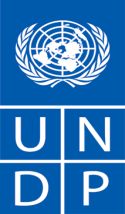 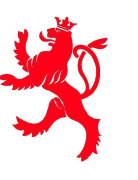 Ministère de la Famille de la Femme,	                         Au service des             Et du Genre	                                 peuples et des Nations	  --------      Cellule de Suivi Opérationnel des Programmes de Lutte contre la PauvretéProgramme de Renforcement des Dynamiques de Développement Economique et Social PRODESCOORDINATION NATIONALEDécembre 2017INTRODUCTIONRAPPEL  INTRODUCTIFL’exercice 2017 a été exécuté dans un contexte marqué par le lancement du processus d’élaboration de la Stratégie Nationale de mise en œuvre des OBJECTFS DE DEVELOPPEMENT DURABLE, de la poursuite des activités du PSE et de la révision du PLAN CADRE des NATIONS UNIES pour l’Assistance au Développement (PNUAD 2012-2018).Le présent rapport bilan 2017 du PRODES intervient également dans une période particulièrement marquée par des tensions de trésorerie  quasi-permanentes pour ne pas parler de pilotage à vue, en raison d’une absence de prévisibilité des ressources  des fonds TRAC entrainant des reports perpétuels d’activités, de re-phasage et de programmations budgétaires approximatives d’un trimestre à un autre.En dépit de cette situation, le PRODES, grâce à  ses capacités de mise en œuvre, l’existence d’un dispositif institutionnel et communautaire de base, d’un patrimoine financier relativement important obtenu suite au développement du système de crédit révolving  selon le modèle de portage institué au niveau des IMF de proximité au profit des bénéficiaires et surtout l’engagement de ses équipes techniques, a pu réaliser des activités phares qui ont permis  d’enclencher  des dynamiques socio-économiques porteuses de changements qualitatifs au profit des groupes vulnérables des différentes zones d’intervention.Pour rappel, Le résumé du PTA 2017 par volets et produits attendus est présenté ainsi qu’il suit :ETAT D’AVANCEMENT DES ACTIVITESComposante 1 : Renforcement des Dynamiques économiques locales et promotion de l'emploi des femmes et jeunesVolet 1.1 : Promotion des initiatives de développement économique localProduit 1.1.1 : Les capacités managériales, techniques et technologiques des porteurs d’initiatives et des partenaires institutionnels sont renforcéesAu cours de l’exercice 2017, le PRODES sur la base de la Stratégie Accélérée de Développement des Compétences (SADEC), a élaboré un Plan d’Action de renforcement des capacités managériales, techniques et technologiques des porteurs de projets économiques (MPE) et des partenaires institutionnels. La promotion des initiatives de développement économique et local  passe  nécessairement, par un processus itératif de ciblage des projets, de leurs promoteurs, d’évaluation desdits projets,  de sélection, de formulation ou reformulation, d’accompagnement et de formation avant la mise en placement des fonds.En dépit de l’absence de prévisibilité des ressources budgétaires,  cette dynamique a été suivie dans les différentes zones d’intervention grâce à l’existence d’un dispositif institutionnel et communautaire de proximité.La formulation de MPE ;Pour rappel les rapports d’activités relatifs au renforcement des capacités managériales, techniques et technologiques des porteurs d’initiatives économiques et de MPE ou des partenaires institutionnels s’articulaient pour l’essentiel comme suit :Identification de projets MPE dans la région de Matam ;formulation de projets MPE en partenariat avec les services techniques régionaux ;Renforcement des capacités institutionnelles.Dans le prolongement de cette dynamique, le PRODESS a consolidé son partenariat avec la FAVE de Ross Béthio dans le Département de St-Louis qui a permis de renforcer les capacités institutionnelles, organisationnelles et d’encadrement de cette dernière afin de permettre à ses membres de mieux valoriser les  opportunités d’emplois et de revenus offertes par le dispositif du Système revolving ou d’autres partenaires opérationnels.  Il s’est agi de la structurer davantage en sous-groupes de GIE spécialisés par activité, au regard du nombre important des membres (600 femmes au total) et de l’inscrire dans une perspective de développement local endogène et territorialisé, avec notamment la formalisation du GIE, la formulation d’une demande de parcelle (15 x 30) pour l’implantation de l’unité de production des jeunes filles et l’esquisse d’un avant-projet.  Le PRODES a également participé au reprofilage du l’Unité de production de Savon Bio de l’Union Régionale des  Femmes Coopératrices de Saint-Louis (URFCS). Les activités connexes de l’unité ont été identifiées et appuyées à travers un fonds revolving devant assurer une grande autonomie aux femmes membres du réseau. Après la mission d’identification de projets MPE dans la région de Matam, le PRODES a engagé la phase de formulation de projets MPE en partenariat avec les services techniques régionaux. Ainsi, 09 MPE relevant de l’agriculture, de l’élevage, de l’aquaculture, de l’habitat rural, de la transformation de produits locaux et de la restauration ont été formulés et soumis aux partenaires pour leur cofinancement avec le programme.Le tableau ci-dessous fait le récapitulatif  des 09 MPE identifiées :MPE  EN  FORMULATION  DANS LE CADRE DU PRODES-REGION DE MATAMProduit 1.1.2 : l’accès aux mécanismes de financement au profit des femmes et des jeunes porteurs/euses de MPE s’est renforcé ;Pour rappel, dans le cadre du fonds de crédit révolving mis en place par le programme, la situation des financements de la première et de la deuxième génération se présente ainsi qu’il suit :Partant du tableau récapitulatif du fonds de crédit révolving, des efforts ont été consentis dans le recouvrement des financements octroyés aux bénéficiaires de la ZCO.Ainsi dans la région de Saint-Louis, une série de rencontre a été initiée avec les responsables des SFD, des promoteurs et des conseils de quartiers, notamment à Podor et à Dagana pour une revue de la situation des remboursements des fonds mis à la disposition des SFD partenaires, en vue de relancer les activités de financement des AGR et MPE. Le tableau ci-dessous fait le récapitulatif des fonds recouvrés :Cependant, il a été constaté que seuls les fonds recouvrés par la MEC PROPAS et UMECAS Richard-Toll sont disponibles dans les caisses de ces mutuelles porteuses pour les besoins du revolving. Suite au retard constaté dans le remboursement des crédits, les promoteurs ont pris l’engagement de procéder au reversement intégral des fonds suivant un plan de remboursement négocié avec les mutuelles. Les mutuelles SUXALI JIGGEEN NDAR de Saint Louis et CECAP de Podor ont effectivement recouvré un montant total de 10 734 547 F CFA qu’elles utilisent pour des refinancements de leurs membres ou d’autres charges diverses sans procéder préablement à des reversements intégralement conformément au Protocole d’Accord avec  le PRODES.Par ailleurs, deux structures faitières de femmes de Saint-Louis, ont été identifiées pour bénéficier de l’appui du PRODES : il s’agit de la FAVEC de Ross Béthio et l’URFCS de Saint-Louis. En effet, sur les fonds recouvrés par la MEC PROPAS auprès du GIE Impact/IHSAAN, l’antenne a redéployé un montant de 1 000 000 F CFA (Un Million) pour financer les 400 (quatre cents) femmes de l’Union Régionale des  Femmes Coopératrices de Saint-Louis (URFCS) qui s’activent dans la production de savon bio. Ce crédit revolving constitue pour l’union un fonds d’appui aux activités connexes menées par ses membres. Un montant de 2 000 000 F CFA (Deux Millions) a été aussi mis en place au profit des femmes et jeunes  filles de la FAVEC (Fédération des Associations Villageoises d’Epargne et de Crédit) de Ross Béthio pour répondre aux besoins en crédits des femmes (surtout les femmes entrepreneurs) qui mènent des activités dans la filière riz, notamment dans la transformation et la commercialisation du riz de la vallée sur fonds propres.Dans la région de Matam, le PRODES et les responsables des mutuelles ont mené une campagne de recouvrement auprès des bénéficiaires de crédit conformément aux délais fixés lors des refinancements. A Matam Commune, la Mutuelle Bamtaaré commence à refinancer les activités des femmes après une  pause liée au retard de recouvrement dans certains quartiers. Cette reprise est marquée par une bonne collaboration entre le PRODES, les conseils de quartiers et la Mutuelle.Dans le Département de Kanel seul le quartier de Thiélol a pu bénéficier de refinancement à cause du dynamisme du Conseil de quartier et du délégué de quartier qui accompagnent la Mutuelle dans le recouvrement. A cela, il faut ajouter qu’une partie des crédits AGR du département de Kanel était confiée à UMECAS pour les femmes de la Commune de Sinthiou Bamambé et Banadji. Toutes les femmes qui avaient bénéficié de crédit ont remboursé intégralement.De même tous les crédits alloués aux femmes du Département de Ranérou ont été entièrement remboursés grâce à l’accompagnement et le suivi du Préfet, du service départemental du développement communautaire, des Conseils de quartiers de Ranérou et de Nelby.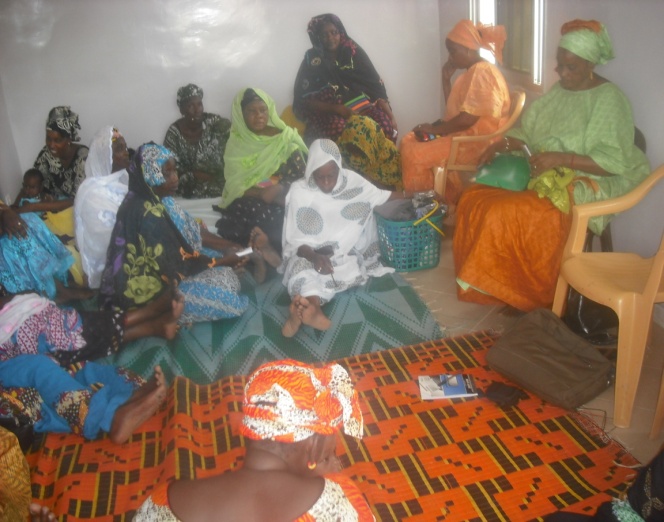 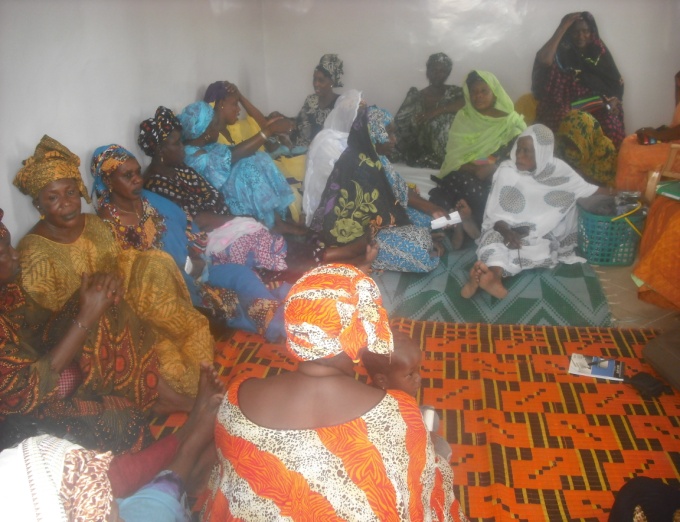 Refinancement des femmes du quartier de Thiélol à Kanel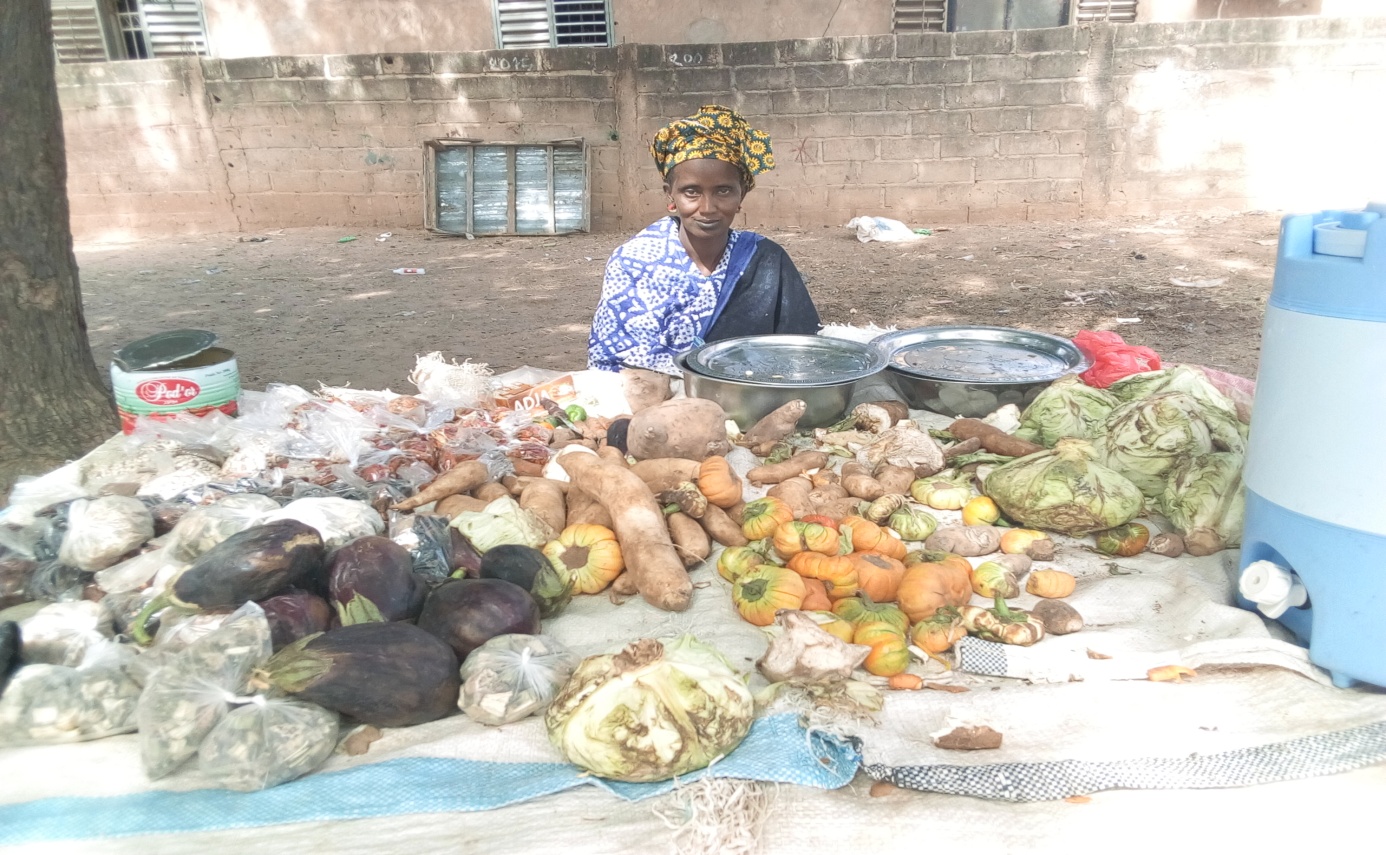 Une bénéficiaire de la Commune de Ranérou devant son étale de légumesSituation des remboursements des crédits AGR dans la région de Matam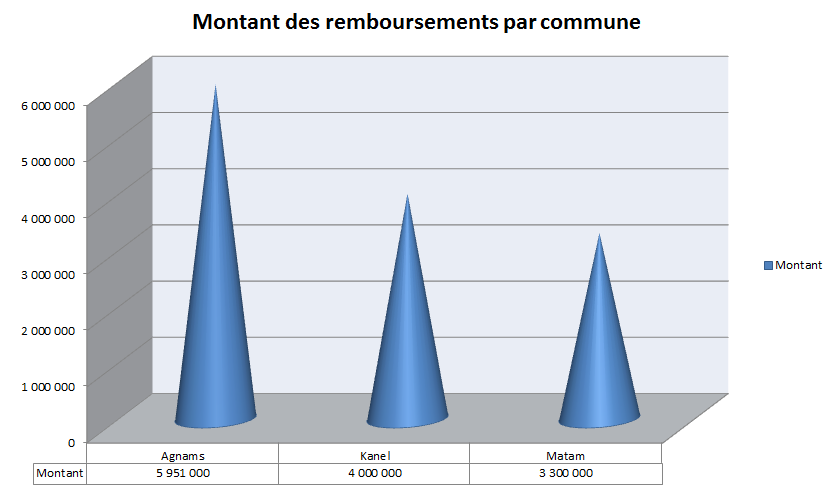 A Matam Commune et à Kanel, les remboursements se poursuivent normalement et les Conseils de quartiers s’attèlent à l’élaboration de nouvelles listes pour le refinancement des femmes dans ces deux communes.Pour les bénéficiaires récalcitrantes, la situation des impayés est en train d’être faite et sera soumise aux autorités administratives et locales pour le recouvrement des crédits en cours.Le tableau qui suit fait la situation des montants cumulés des financements de 2017 pour les AGR au niveau de la région de Matam.Les femmes du quartier de Ranérou ont remboursé intégralement leur crédit (100%) et une nouvelle liste de bénéficiaires est transmise à la Mutuelle Bamtaaré pour leur refinancement.Le tableau ci-dessous présente la liste des femmes bénéficiaires de la cinquième génération de refinancement au niveau du quartier de Ranérou.Ci-dessous le tableau de synthèse des résultats obtenus à travers les différentes générations de refinancement :Volet 1.2 : Renforcement et élargissement du dispositif de financement de l’insertion des jeunes issus du système de l’ETFPProduit 1.2.1 : Le dispositif financier d’insertion des jeunes issus du système de l’ETFP est renforcé et élargiSITUATION DES FINANCEMENTS DES PLANS D’AFFAIRE AVEC    ORABANK Lors du dernier comité d’orientation en mai 2017, il a été présenté la situation des comptes du fonds logés à ORABANK et l’état d’avancement des financements du portefeuille de Plans d’Affaires transmis par le comité d’orientation et les principales difficultés rencontrées.Tableau de la situation des comptes de la banque PARCOURS DU PLAN D’AFFAIRE A LA BANQUE ET SITUATION DES FINANCEMENTS PAR COMITEEXAMEN DE L’ELIGIBILITE DES PLANS D’AFFAIRELe secrétariat du comité d’orientation du fonds d’insertion a enregistré au total 90 dossiers de Plans d’affaire déposés par les cellules d’insertion consignés dans le tableau ci-après :On peut noter que le comité a enregistré un dépôt de dossiers de PA en provenance de la zone centre grâce à l’élargissement du dispositif.Au vu du nombre de PA à traiter, la méthodologie de travail adoptée par le comité est la répartition des participants en trois groupes disposant chacun de 30 PA.              L’examen des 90 Plans d’Affaires a abouti aux résultats suivants : Les recommandations et directives suivantes ont été retenues :RECOMMANDATIONS:R1. Diligenter le décaissement des fonds par la Banque [ORABANK/ PRODES].R2.  Améliorer la visibilité du dispositif à travers des supports de communication. [MFPAA]R3. Poursuivre avec diligence l’élaboration des 5 projets sur les chaines de valeur dans la ZCO par rapport aux orientations du PSE. [BIT, ONUDI, PNUD]DIRECTIVES :D1 : Evaluer le dispositif technique et financier de l’Insertion [PNUD/PRODES] ;D2 : Elargir le dispositif financier à travers une mission conjointe en vue d’identifier le SFD pour le financement des PA de la zone centre [PNUD/PRODES] ;D3 : Accorder un traitement spécial à la région de Matam, en recherchant dans les meilleurs délais, une solution locale pour le financement des PA en instance [ORABANK]. Dans le cadre de l’élargissement du dispositif d’insertion des jeunes de l’ETFP aux structures de formation non conventionnelles principalement dans les chaines de valeurs productives conformément aux recommandations du comité d’orientation, le Prodes a renforcé les acquis déjà enregistrés dans ce domaine en 2016 à travers, les Daara de Guéoul (Région de Louga) et de Nawel (Région de Matam) ainsi qu’il suit : S’agissant du Daara de Guéoul, le programme a procédé au complément du financement du programme d’insertion des jeunes apprenants pour un coût de 2 656 950 fcfa  destiné au volet aviculture, après les investissements déjà réalisées dans les domaines du maraîchage, de l’embouche bovine et de la couture.Pour ce qui concerne le Daara de Nawel construit par le programme dans une perspective de modernisation par l’introduction de l’apprentissage de métiers pour la lutte contre la mendicité, un financement pour un projet maraîcher d’un coût global de 2 982 650 F CFA a été mis en place au cours de cette année. Ce projet permettra de réaliser des activités génératrices de revenus dans le but de renforcer les revenus de l’établissement et d’améliorer les conditions d’apprentissage d’environ 80 jeunes talibés en les initiant aux techniques de maraîchage. Le PRODES a viré un montant de 1 500 000 F CFA à titre d’avance pour le démarrage effectif du périmètre maraicher.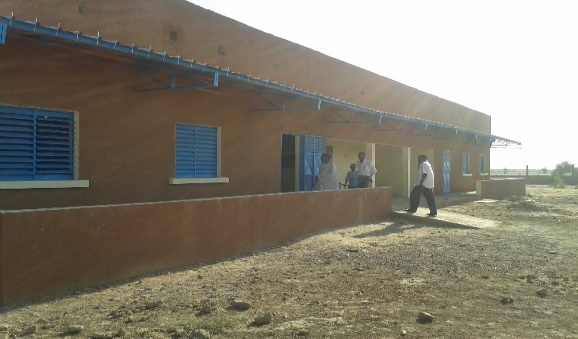 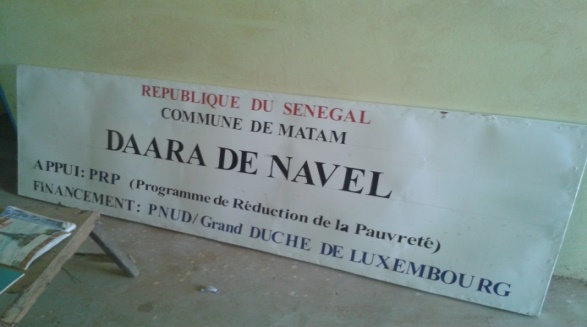 Signature d’un protocole d’accord avec la MEC DG FELO de MatamÀ l’issue des travaux du 12é comité d’orientation, une des directives formulées  a été d’accorder un traitement spécial à la région de Matam, en recherchant dans les meilleurs délais, une solution locale pour le financement des 28 (vingt-huit) PA de Matam, en instance, éligibles aux termes des travaux des COM 9, 10,11 et 12. A cet effet, la  MEC DG FELO a été identifié et agréé par ORABANK pour le financement des PA de la Région de Matam. Une rencontre de travail avec la MEC DG FELO axée sur le fonds d’insertion, le partage du protocole en présence de l’équipe de l’Antenne a abouti à la signature du protocole d’accord entre la MEC DG FELO et ORABANK pour la gestion des fonds d’insertion. Le financement des promoteurs résidents à Matam a été ainsi effectif avant la fin du  mois de Décembre 2017.Mise en place d’un cadre de partage interne aux membres du dispositif technique et financier sur l’insertion des jeunesLa dynamique de concertation périodique et d’harmonisation pour avoir les mêmes données statistiques validées et stabilisées par les trois acteurs du dispositif technique et financier sur le volet insertion des jeunes de l’ETFP, se poursuit avec l’ONUDI et le PRODES. Les travaux du cadre ont été marquée par:L’état des lieux sur la faisabilité et l’implication de l’UGB de Saint-Louis dans l’élaboration d’un systéme d’information pour un reporting rapide des données harmonisées des agences sur l’insertion Aux termes de cette séance de travail,il a été rectenu de procéder à :L’évaluation du logiciel disponible à l’ONUDI;l’élaboration et la transmission d’une fiche descriptive du process de l’ONUDI;la relance du BIT afin de disposer et de finaliser la base de données unifiées de l’ASNU (à noter que le PRODES et  l’ONUDI ont finalisés et harmonisés une base de données stabilisée, à laquelle ne figure aucune information statistique du BIT) ;l’élaboration et la transmission d’une fiche descriptive du process du BIT;la Coordination de toutes ces données par le PRODES et leur transmission à l’UGB pour une meilleure compréhension des TDR qui lui sont déjà transmis.Identification de projets novateurs dans le domaine de l’agriculture et de l’agroalimentaire pour l’insertion des jeunesAu titre donc des innovations portées par le PRODES, des projets novateurs ont été identifiés dans le domaine de l’agriculture et de l’agroalimentaire. Il s’agit du :Projet d’insertion de jeunes filles dans les chaînes de valeurs agricoles : Transformation, production et commercialisation de riz étuvé à Ross Béthio.Et du Projet d’insertion de jeunes sortants de l’ETFP dans l’Agro-alimentaire :Biscuiterie et Boissons à partir des produits agricoles locaux à PodorEn matière d’appui au développement d’entreprise, il est retenu trois niveaux de regroupement de celle-ci : le niveau micro, le niveau méso et le niveau macro.  Cette catégorisation appliquée aux résultats du fonds d’insertion indique que 83% des MPE crées sont classées dans la première catégorie et seulement 7% dans la deuxième. Le niveau macro n’enregistre aucune entreprise (0%). Dès lors, il devient urgent à la fois de consolider les acquis du dispositif et de développer des stratégies nouvelles pour renforcer la dynamique de création de moyenne et grande entreprise (méso et macro) en optimisant les liens entre  groupes cibles scolarisés, non scolarisés et centre de formation professionnelle. D’où les engagements de la plate-forme SNU pour la mise en œuvre de deux projets test dans la transformation de produits agricoles.Projet test de mise place d’une unité de production de riz étuvé à Ross BéthioL’objectif du projet est d’expérimenter l’insertion et l’autonomisation des jeunes filles par la création d’emplois décents et l’accroissement des revenus en milieu rural et péri urbain. Il s’agit plus précisément d’organiser la cible jeune non scolarisée dans le sens de leur prise charge par le système de formation conventionnelle pour renforcer leur capacité sur une période relativement courte afin de faciliter leur insertion dans le tissus économique local.Le Projet est porté par le GIE des jeunes filles  And Takhaw Soukhali Sounou Gox relevant de la FAVEC qui est une organisation représentative de l’ensemble des Associations Villageoises d’Epargne et de Crédit (AVEC) d’une même localité. Le Projet sera installé dans la Commune de Ross Béthio.En attendant la confirmation par une étude de marché, le GIE a choisi de s’investir dans la production du riz étuvé qui représente un produit haut de gamme dans les différentes catégories de riz proposée dans la zone. En effet, l’ADPME a identifié dans le sous-secteur riz dans la région de Saint-Louis : Riz décortiqué (entier et brisé) - riz étuvé – farine – couscous – thiakry - pain composé-gâteau, qui offre l’opportunité de mise en place d’unité de production (PMI) avec une technologie adaptée et moins coûteuse. Le GIE constitué par la FAVEC a sélectionné 30 jeunes filles issues de familles modestes avec un niveau de formation très faible et dont la tranche d’âge est comprise entre 15 et 30 ans. La Commune de Ross Béthio a également mis à la disposition de la FAVEC une parcelle pour la réalisation du projet. En plus de l’engagement ferme des filles à réaliser leur projet, ces deux acquis représentent une étape déterminante pour la facilitation de sa mise en œuvre.Projet test de mise en place d’une unité Agro-alimentaire de sortant de l’ETFP à Podor L’objectif de ce projet test consiste à expérimenter l’insertion de jeunes sortants d’un CFP à travers la création d’une unité agroalimentaire modèle, génératrice d’emplois durables et d’amélioration de revenus à travers un projet novateurs dans la zone de Podor. Le nouveau projet résulte de la fusion de 03 plans d’affaire similaires retenus par le comité d’orientation et portés par 03 jeunes de Podor. Le projet a également été identifié par l’étude sur les créneaux porteurs initiée par l’ADPME dans la production de biscuit et de boisson locales. Produit 1.2.2 : Les capacités des promoteurs et autres acteurs de l’insertion sont renforcées Le PRODES  a favorisé un partenariat entre la FAVEC et le PINORD, lequel a permis  de dérouler un programme de renforcement des capacités du GIE des jeunes filles sur le leadership, la négociation et la mobilisation des partenaires ;Une intégration au programme MIJA de la FAO : depuis 2014, la FAO fournit un appui stratégique au Sénégal articulé autour de la formulation d’une Politique de Promotion de l’Emploi des Jeunes en Milieu Rural  et de sa stratégie de mise en œuvre ; opérationnalisée à travers Le Modèle d’Insertion des Jeunes Agri preneurs (MIJA).Le MIJA prévoit dans sa phase pilote, la réalisation de plateformes intégrées de production, de transformation, de formation et de services liés à l’agriculture et aux chaines de valeur agricoles.Pour la préparation des activités de formation, soixante (60) jeunes candidats sont sélectionnés, parmi les jeunes bénéficiaires des plateformes MIJA mais également des jeunes identifiés par les partenaires de mise en œuvre du projet tel que le PRODES. Dans ce groupe la FAO a offert la possibilité à six (06) jeunes filles du GIE And Takhaw Soukhali Sounou Gox de la FAVEC de Ross Béthio, d’intégrer le programme de formation en production agricole sur des modules développés par la FAO.Composante 2 : Appui à la mise en œuvre et au suivi de la SNDES et de l’INPSProduit 2.1.2 : Le dispositif d’appui à l’accès des ménages pauvres aux actifs économiques est mis en place et rendu fonctionnel.La mise en œuvre de la Bourse Economique dans sa phase test à Linguère a permis aux bénéficiaires de développer des activités dans les domaines de l’élevage, de l’agriculture, du petit commerce permettant ainsi d’améliorer leurs revenus sur la base de conditions de facilitation adaptées à leur situation. Les différentes missions conjointes (MEFP/PNUD/PRODES) ont permis d’apprécier le niveau de satisfaction des ménages bénéficiaires de cette bourse. Ce qui nécessite un passage à l’échelle en intégrant le département de Ranérou comme zone prioritaire. Suivi de la Bourse économique du RF/BBEPour rappel un virement de cinq millions (5 000 000) a été effectué par le PRODES à la date du 03 octobre 2016. De cette ligne de crédit, un montant de quatre millions neuf cents (4 900 000) a été réparti à 56 bénéficiaires avec des montants variant de 25 000 F à 250 000 F avec deux mois de différé et sans intérêt avec une obligation de constituer une épargne.En effet ces fonds destinés au financement de la bourse économique du Réseau des femmes bénéficiaires de bourse familiale (RF/BBE) ont fait l’objet de suivi par l’antenne. En relation avec le chef du service départemental du développement communautaire de Linguère et les membres du bureau du réseau, le suivi de ces fonds a été articulé autour de la situation financière de la BE et de l’implémentation d’outils de suivi.La situation financière de la BE  - Première cohorte :  Le nombre de bénéficiaires : 56 Age des bénéficiaires : 35 / 73 ans ;Les secteurs d’activités financées : Commerce, élevage, transport et agriculture, restauration, avicultureLe montant total du financement PRODES: 5 000 000 F CFA ;Le montant total octroyé : 4 900 000 F CFA ;-Deuxième cohorte : Le nombre de bénéficiaires : 16 Age des bénéficiaires (fourchette) : 35 / 45 ans ;Les secteurs d’activités financées : Commerce, élevage, transport et agriculture, restauration, aviculture ;Montant du financement disponible : 1 000 000 F CFA ;Le montant total octroyé : 950 000 F CFA ;Cumul des financements BE : 5 850 000 F CFALISTE DES NOUVELLES BENEFICIAIRES DE LA BOURCE ECONOMIQUE(2ème cohorte)Dans la liste de la deuxième cohorte de 16 personnes, il y’a : 10 femmes et 6 hommes (4 sont bénéficiaires de la carte ‘’égalité de chance’’ : 3 garçons et une fille handicapée ».-Troisième  cohorte (refinancement) : Le nombre de bénéficiaires : 11 Age des bénéficiaires (fourchette) : 35 / 45 ans ;Les secteurs d’activités financées : Commerce, élevage, transport et agriculture, restauration, aviculture ;Montant du financement disponible : 1 800 000 F CFA ;Le montant total octroyé : 1 250 000 F CFA ;Cumul des financements BE : 7 108 000 F CFA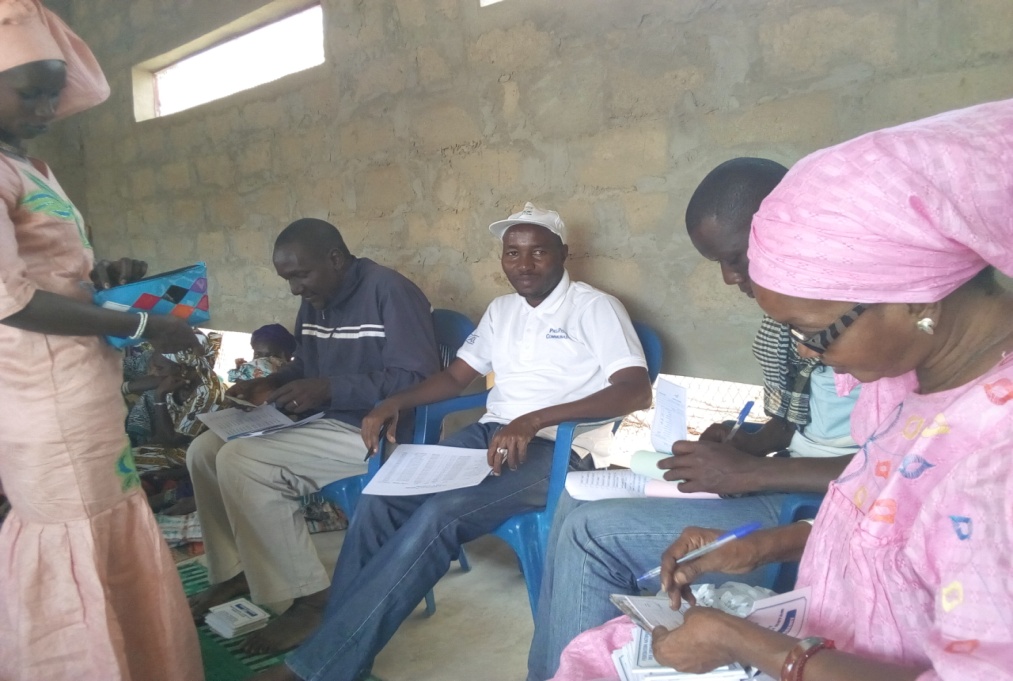 La revue des outils de gestion produits par le réseau :Grâce à l’appui du Service Départemental du Développement Communautaire (SDDC) de Linguère, le réseau dispose de quelques outils très sommaires tels que : le carnet de reçu des versements effectués par les membres ;un registre d’identification des membres, d’enregistrement des montants reçus, des montants remboursés. Il y figure aussi l’âge et les contacts. L’implémentation des outils de suivi :Précédée d’un partage des outils élaborés par le PRODES, une synthèse des différents outils visités a abouti à la mise en place d’un ensemble d’outils stabilisés et validés en commun  permettant  un suivi efficace des fonds. L’élargissement de l’initiative Bourse EconomiqueSur la base des résultats concluant enregistrés à Linguère, le programme a initié des rencontres avec le CMS de Matam pour le financement des ménages pauvres dans le département de Ranérou. C’est à cet effet, qu’un projet de protocole a été discuté avec le CMS et un montant de 5 000 000 F CFA a été viré dans ce sens.ACTIVITES DE COORDINATION DU PROGRAMMELa coordination nationale en rapport avec l’antenne de Saint-Louis a effectué une mission de suivi des activités du PRODES dans les régions d’intervention. Cette mission a permis de faire le point sur les activités en cours et de tenir des séances de travail avec les IMF et ORABANK en vue de préparer de nouveaux financements en faveur des groupes-cibles.Dans la région de Louga et particulièrement dans la commune de Linguère, la mission a tenu une réunion avec le réseau des femmes bénéficiaires des bourses économiques (RF/BBE) pour faire le point sur la ligne de crédits mise à leur disposition par l’intermédiaire du crédit mutuel.Au total 83 ménages pauvres inscrits dans le RNU bénéficient de bourse économique dans une perspective d’autonomisation. Cependant certaines difficultés ont été notées par la mission à savoir :L’absence de traçabilité des versements au niveau du CMS et de la trésorière du RF/BBE ;Les problèmes de remboursements surtout pour les femmes veuves.La mission a aussi rencontré le CMS de Matam et la MEC Bamtaré pour le financement de la bourse économique à Ranérou (5 000 000 F) et le refinancement des femmes de Younouféré (5 182 000 F). 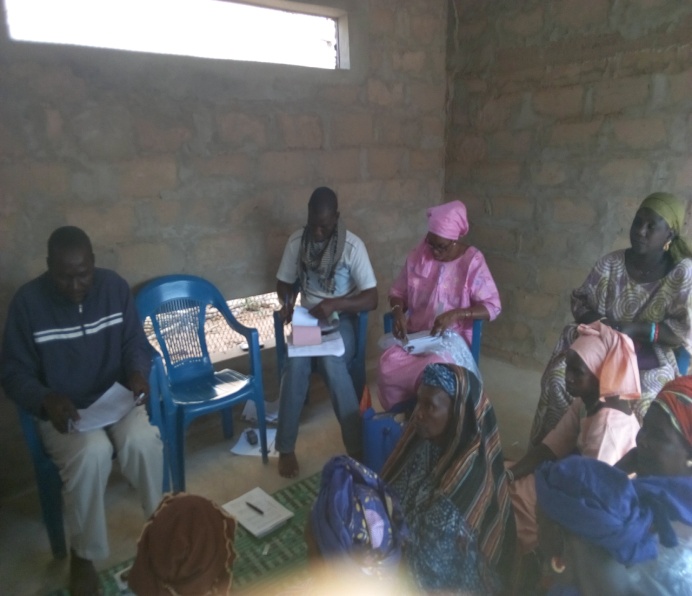 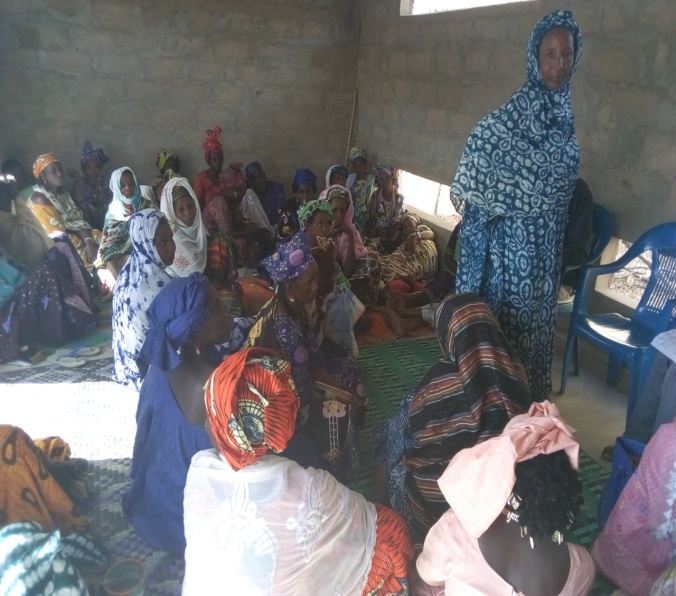 Le refinancement des femmes du CPMD de Younouféré (Décembre 2017)Produit 2.2.1 – Les capacités de mise en œuvre et de suivi de la SNDES  au niveau national et au niveau déconcentré sont renforcées au profit des groupes vulnérablesRéunion du Comité technique sur l’examen de la mise à jour de la fiche unifiée du RNU La Délégation à la Protection sociale a organisé une réunion du Comité technique sur la mise à jour de la fiche unifiée du RNU autour des groupes thématiques suivant : i - sécurité alimentaire, nutrition, ii - développement rural, iii - santé et action sociale.Cette réunion a permis de :faire l’état des lieux du développement du Système d’information et de gestion du RNU et de procéder à sa mise à jourexaminer la fiche unifiée du RNU etrecueillir et intégrer les amendements sur la fiche unifiée.Revue sectorielle de la protection socialeUn atelier a été organisé, le 21 décembre 2017, sous l’égide de la Délégation à la Protection Sociale. Il s’agissait de procéder à la revue du secteur de la protection sociale pour partager les résultats enregistrés en 2016 en identifiant et analysant les contraintes pour déboucher sur des perspectives et recommandations.Atelier d’élaboration de la revue annuelle 2016 du Ministère de la Femme de la Famille et de l’Enfance (MFFE)Dans le cadre de la revue annuelle conjointe (RAC) , le MFFE a organisé du 06 au 08 avril 2017 à l’hôtel Filao sa revue annuelle, en présence des services, directions, projets et programmes du ministère, de la DGPPE, du BOS, du BOM, de la DCEF, de la DI et des partenaires techniques et financiers. L’atelier a permis de :partager et de consolider les réalisations sectorielles 2016 valider le rapport de la revue de 2016 avec toutes les parties prenantesrenseigner le cadre de performance du ministère et d’analyser les écartsconsolider et de valider le Plan de Travail Annuel 2017Atelier de dissémination des cartes de la pauvretéL’Agence Nationale de la Statistique et de la Démographie (ANSD) avec l’appui technique et  financier de la Banque Mondiale a mobilisé des experts pour l’élaboration d’une base de données appelée ‘’cartes de pauvreté’’, en s’appuyant sur la méthode ‘’d’estimation des petites aires’’.Après un peu plus d’une année de travaux, il est apparu opportun de partager les résultats avec les différents acteurs étatiques, les acteurs de la société civile, les PTF et les chercheurs en vue d’examiner les voies et moyens de valoriser les données pour la prise de décision et pour l’élaboration de programmes appropriés.C’est dans cette perspective que l’ANSD a organisé un atelier le 31 mai 2017 au Radisson Blu à l’effet d’examiner les voies et moyens de susciter une réappropriation des cartes de pauvreté par les différentes catégories d’acteurs impliqués dans le développement de stratégie de réduction de la pauvreté au Sénégal. L’atelier a permis de :partager avec les différents acteurs la méthodologie d’élaboration des cartes de la pauvretéPartager le profil de pauvreté dressé ainsi que les disparités en matière de niveaux de vulnérabilitésDisposer d’un outil de ciblage des bénéficiaires de programmes d’appui au développementPartager le plan de dissémination des cartes de pauvretéIdentifier les axes de collaboration en matière de dissémination des cartes de pauvreté.Revue annuelle Conjointe (RAC 2017)Dans le cadre de la mise en œuvre du Plan Sénégal Emergent, le Gouvernement a institué par décret le cadre harmonisé de suivi et d’évaluation des politiques publiques(CASE). Ce cadre est piloté par un comité de préparation des revues à l’effet de cordonner le suivi et le partage des résultats de politique publique, selon l’approche gestion Axée sur les Résultats de développement.Ainsi, il est prévu, chaque année la tenue d’une revue annuelle conjointe consacrée au bilan des réalisations de l’année n-1.des exercices combinés aux travaux de collecte de données et d’informations sectorielles pour l’année 2016, ont permis l’élaboration du rapport de synthèse de la Revue Annuelle Conjointe de la politique économique et sociale (RAC 2017).C’est dans le souci de partage et de validation dudit rapport que la Direction Générale de la Planification et des politiques économiques a organisé un atelier le 30 mai 2017 au Radisson Blu en présence de tous acteurs.Cet atelier a permis de :Partager les résultats sectoriels et thématiques enregistrés en 2016Consolider les résultats avec la contribution des différentes parties prenantesValider le rapport de synthèse Proposer les principales recommandations à mettre en œuvreAUTRES ACTIVITES REALISEESParticipation à la revue trimestrielle des données VIH de 2016 présentée par la Région Médicale de Matam ;Participation à la réunion du CTR du Projet PROCOSOC / JICA / PNUD pour capitaliser et développer des synergies à travers des créneaux porteurs ;Participation au CRD d’informations et de lancement de la 29é édition de la Quinzaine Nationale de la Femme Sénégalaise dans les régions de Saint Louis et Matam.Le PRODES a participé aux CRD préparatoires de la Quinzaine de la femme dans les régions de Saint louis et de Matam. Au cours de ces différentes rencontres les travaux ont été articulés autour de :L’information sur le thème : « Le PSE : un levier essentiel pour l’autonomisation des femmes » ;L’information sur l’organisation du Grand Prix du Chef de l’Etat pour la promotion de la femme sénégalaise ;le partage des TDR ;La visualisation d’un film introductif sur le PSE et Autonomisation des femmes ;Les critères de sélection de femmes pionnières des régions qui seront décorées par Mr le Président de la République ;La sélection d’organisations féminines pour une dotation en matériels d’allégement des travaux de la femme.De même, le PRODES en tant que point focal du ministère dans sa zone d’intervention a participé activement à l’ensemble des activités de la quinzaine dans la zone de Saint louis et de Matam. Participation à la mission d’évaluation de l’effet 1 UNDAF et de la Composante 1 du DAP du PRODESIl s’est agi d’appuyer dans sa mission, le consultant chargé de cette évaluation pour identifier les localités et pour une introduction auprès des cibles bénéficiaires des appuis du programme et des structures partenaires. Cet accompagnement ponctué de visites des entreprises de quelques promoteurs et de SFD de la région porteuses de fonds du programme, s’est déroulé dans les départements de Saint-Louis, Dagana et Podor.Participation à l’atelier de formation des cellules d’insertion sur le Partenariat –Public-Privé.Organisé par l’ONUDI et la direction de la formation professionnelle, au CRETF de Saint-Louis, les 25 et 26 Avril 2017, l’atelier a regroupé, les  chefs d’établissements, les représentants des chambres consulaires et les responsables des cellules d’insertion de la ZCO et du centre. Il s’agissait, dans un processus global axé sur le développement du Partenariat-Public-Privé, de définir les relations indispensables à établir entres les centres et le privé et aussi entre le METFP et les PPP, ainsi que  les voies et moyens d’impliquer le privé dans la dynamique d’insertion des jeunes qui constitue un maillon trés important dans la formation technique et professionnelle.Participation à l’atelier d’information sur le CIELLe PRODES a particpé au CRD d’information sur le démarrage de la phase test du Projet CIEL. Le CIEL c’est le Centre d’Initiatives pour l’Emploi Local. Il est un service public d’emploi local,d’accompagnement et de conseil en ancrage à la Direction de l’Emploi du Ministére de la Jeunesse. D’une durée de 4ans avec une cible de 45 CIELS sur l’ensemble du territoire, seuls 3 (trois) départements sont ciblés dans sa premiére phase,parmis lesquels le département de Dagana.Les objectifs du CIEL visent à :Développer et mettre en oeuvre des projets et programmes d’emploi  au niveau local;Renforcer les capacités des micro et petites entreprises des territoires d’intervention pour consolider et préserver leur emploi;Promouvoir des emplois de qualité au niveau local grâce à la vulgarisation de la protection sociale.Le projet CIEL a 4 composantes notamment :La mise en place d’un cadre de renforcement des capacités institutionnelles ;La promotion de l’emploi et un accès vers l’insertion ;L’appui aux initiatives économiques de base ;La coordination et la gestion.Au niveau opérationnel sa mission va consister à :Recevoir les offres et les demandes d’emploi et d’assurer leur diffusion ;Accroitre les possibilités d’emploi sur la base des opportunités et leviers locaux ;Répondre aux besoins d’information sur le marché de l’emploi local (recadrer, conseiller en emploi) ;Orienter la main-d’œuvre  potentielle vers les gisements d’emploi ;Accompagner les personnes vulnérables à travers des mécanismes de suivi rapproché.Il s’est agi pour le PRODES de partager et de mettre en évidence ce qui est en train d’être déroulé à travers le dispositif technique et financier du volet insertion et d’appeler à un diagnostic de toutes les approches en cours de réalisation dans le cadre de l’emploi des jeunes dans une perspective de capitalisation des bonnes pratiques. Atelier d’élaboration de la phase II du PSELe PRODES a participé aux travaux de diagnostic pour l’élaboration de la Phase II du PSE  du 18 au 22 décembre à l’hôtel NOVOTEL de Dakar.Il s’agissait au cours de cet atelier de procéder à l’analyse/diagnostic de la première phase du PSE en vue d’identifier les performances et les contraintes majeures. Cet atelier a regroupé toutes les parties prenantes de la mise en œuvre du PSE et a permis  de :Faire l’état d’avancement de l’atteinte des cibles relativement aux réformes, programmes et projets de développement Identifier les performances et les contraintes majeures relatives aux axes du PSEPrioriser les contraintes majeures identifiées.ETAT D’EXECUTION FINANCIERE POUR L’EXERCICE 2017DIFFICULTES RENCONTREESInsuffisance des ressources financières pour prendre en charge le fonctionnement correct du programme et le financement des activités opérationnelles au profit des populations,Retard dans le déploiement du fonds d’insertion dans la zone centre, en raison de la difficulté de conclure un partenariat avec les réseaux de SFD.CONCLUSIONMalgré l’insuffisance de ressources financières adéquates et prévisibles au cours de l’exercice 2017 il convient de noter quelques résultats saillants et leçons apprises qui méritent d’être capitalisés et dupliqués en terme de passage à l’échelle dans le cadre de la lutte contre la Pauvreté, la Protection Sociale, l’Autonomisation économique des femmes, l’Insertion professionnelle des jeunes, l’équité et l’égalité de Genre à savoir :L’opérationnalisation du concept de Bourses économiques lancé par le PNUD à travers le Prodes suite à l’étude de ciblage réalisé dans la zone de concentration, en appui aux ménages pauvres bénéficiaires du PNBSF dans une perspective d’autonomisation a connu dans sa phase test dans la Commune de Linguère (Région de Louga) des résultats très appréciables qui ont été dupliqués  cette année à Ranérou (Région de Matam). Cette nouvelle approche de la Protection Sociale Adaptative qui vise à renforcer les capacités de résilience des groupes vulnérables en perspective de leur autonomisation socio-économique s’inscrit parfaitement dans les objectifs de Développement Durable (ODD) qui ne « veulent laisser personne en rade ». L’existence d’un dispositif technique et financier d’insertion des jeunes diplômés de l’ETFP conventionnelle et non conventionnelle qui a atteint sa maturité en terme de capacités d’intervention et d’extension géographique et d’élargissement vers d’autres chaines de valeurs productives constitue à ce jour un levier incontournable dans le cadre de stratégie de réponse adéquate à la problématique de l’emploi grâce à la mise en place de ressources additionnelles de la Coopération Luxembourgeoise.De même des efforts appréciables ont été accomplis par les promoteurs financés par le FDL3 à hauteur de 63 812 216 de crédits remboursés à date échue permettant ainsi une bonne mise en œuvre du système de crédit revolving améliorant de ce fait les conditions d’existence d’un nombre important de groupes vulnérables qui vivaient jusqu’à présent dans l’extrême pauvreté avec aucune perspective de s’en sortir. RAPPORT ANNUEL2017AxesVoletsProduits attendusRessources allouées Ressources allouées Ressources allouées AxesVoletsProduits attendus1 $ USTaux  PNUD=600 fcfaF CFAF CFACOMPOSANTE 1 :Renforcement des dynamiques économiques locales et promotion de l’emploi des femmes et des jeunesVolet 1.1Promotion des initiatives de développement économique localeProduit 1.1.2L’accès aux mécanismes de financement au profit des femmes et des jeunes porteurs/euses de MPE s’est renforcé PNUD11 000 000COMPOSANTE 1 :Renforcement des dynamiques économiques locales et promotion de l’emploi des femmes et des jeunesVolet 1.2Renforcement et élargissement du dispositif de financement de l’insertion des jeunes issus du système de l’ETFPProduit 1.2.1Le dispositif financier d’insertion des jeunes issus du système de l’ETFP est renforcé et élargi Produit 1.2.2Les capacités des promoteurs/trices et autres acteurs de l’insertion sont renforcéesLUXLUXPNUD91 700 00019 650 00017 230 000TOTAL Composante 1 dont    PNUDLUXTOTAL Composante 1 dont    PNUDLUXTOTAL Composante 1 dont    PNUDLUX139 580 000  28 230 000111 350 000139 580 000  28 230 000111 350 000RESSOURCES ALLOUEESCODE ------4000PNUD  50,00028 230 00028 230 000RESSOURCES ALLOUEESCODE------30000LUXEMBOURG  dont:ProdesGMS200,429185,58314,846120 257 400 111 350 000    8 907 600120 257 400 111 350 000    8 907 600RESSOURCES ALLOUEESETAT/BCI155, 000   93 000 000   93 000 000RESSOURCES ALLOUEESTOTAL GENERAL  PTA 2017TOTAL GENERAL  PTA 2017405,429241 487 400241 487 400Produits recherchésCiblesChronogrammeChronogrammeChronogrammeChronogrammePartie responsable                                               Source des fondsSource des fondsBudget AnnuelBudget AnnuelBudget AnnuelBudget AnnuelBudget AnnuelBudget AnnuelBudget AnnuelProduits recherchésCiblesTrim 1Trim 2Trim 3Trim 4 MFFE/CSO/DRS/ ORABANK/ MFPAA 30000 30000Description dans le BudgetDescription dans le Budget  US $  FCFA  FCFA  FCFA  FCFA COMPOSANTE 1 : Renforcement des dynamiques économiques locales et promotion de l’emploi des femmes et des jeunesCOMPOSANTE 1 : Renforcement des dynamiques économiques locales et promotion de l’emploi des femmes et des jeunesCOMPOSANTE 1 : Renforcement des dynamiques économiques locales et promotion de l’emploi des femmes et des jeunesCOMPOSANTE 1 : Renforcement des dynamiques économiques locales et promotion de l’emploi des femmes et des jeunesCOMPOSANTE 1 : Renforcement des dynamiques économiques locales et promotion de l’emploi des femmes et des jeunesCOMPOSANTE 1 : Renforcement des dynamiques économiques locales et promotion de l’emploi des femmes et des jeunesCOMPOSANTE 1 : Renforcement des dynamiques économiques locales et promotion de l’emploi des femmes et des jeunesCOMPOSANTE 1 : Renforcement des dynamiques économiques locales et promotion de l’emploi des femmes et des jeunesCOMPOSANTE 1 : Renforcement des dynamiques économiques locales et promotion de l’emploi des femmes et des jeunesCOMPOSANTE 1 : Renforcement des dynamiques économiques locales et promotion de l’emploi des femmes et des jeunesCOMPOSANTE 1 : Renforcement des dynamiques économiques locales et promotion de l’emploi des femmes et des jeunesCOMPOSANTE 1 : Renforcement des dynamiques économiques locales et promotion de l’emploi des femmes et des jeunesCOMPOSANTE 1 : Renforcement des dynamiques économiques locales et promotion de l’emploi des femmes et des jeunesCOMPOSANTE 1 : Renforcement des dynamiques économiques locales et promotion de l’emploi des femmes et des jeunesCOMPOSANTE 1 : Renforcement des dynamiques économiques locales et promotion de l’emploi des femmes et des jeunesCOMPOSANTE 1 : Renforcement des dynamiques économiques locales et promotion de l’emploi des femmes et des jeunesVolet 1.2 : Renforcement et élargissement du dispositif de financement de l’insertion des jeunes issus du système de l’ETFP Volet 1.2 : Renforcement et élargissement du dispositif de financement de l’insertion des jeunes issus du système de l’ETFP Volet 1.2 : Renforcement et élargissement du dispositif de financement de l’insertion des jeunes issus du système de l’ETFP Volet 1.2 : Renforcement et élargissement du dispositif de financement de l’insertion des jeunes issus du système de l’ETFP Volet 1.2 : Renforcement et élargissement du dispositif de financement de l’insertion des jeunes issus du système de l’ETFP Volet 1.2 : Renforcement et élargissement du dispositif de financement de l’insertion des jeunes issus du système de l’ETFP Volet 1.2 : Renforcement et élargissement du dispositif de financement de l’insertion des jeunes issus du système de l’ETFP Volet 1.2 : Renforcement et élargissement du dispositif de financement de l’insertion des jeunes issus du système de l’ETFP Volet 1.2 : Renforcement et élargissement du dispositif de financement de l’insertion des jeunes issus du système de l’ETFP Volet 1.2 : Renforcement et élargissement du dispositif de financement de l’insertion des jeunes issus du système de l’ETFP Volet 1.2 : Renforcement et élargissement du dispositif de financement de l’insertion des jeunes issus du système de l’ETFP Volet 1.2 : Renforcement et élargissement du dispositif de financement de l’insertion des jeunes issus du système de l’ETFP Volet 1.2 : Renforcement et élargissement du dispositif de financement de l’insertion des jeunes issus du système de l’ETFP Volet 1.2 : Renforcement et élargissement du dispositif de financement de l’insertion des jeunes issus du système de l’ETFP Volet 1.2 : Renforcement et élargissement du dispositif de financement de l’insertion des jeunes issus du système de l’ETFP Volet 1.2 : Renforcement et élargissement du dispositif de financement de l’insertion des jeunes issus du système de l’ETFP Produit 1.1.2 L’accès aux mécanismes de financement au profit des femmes et des jeunes porteurs/euses de projets est amélioréCible 2 : 2013 à 2017, au moins 4 000 femmes et  jeunes issues des zones d’intervention ciblées ont accès aux financements et développent des activités économiques (MPE)Cible 2 : 2013 à 2017, au moins 4 000 femmes et  jeunes issues des zones d’intervention ciblées ont accès aux financements et développent des activités économiques (MPE)Cible 2 : 2013 à 2017, au moins 4 000 femmes et  jeunes issues des zones d’intervention ciblées ont accès aux financements et développent des activités économiques (MPE)Cible 2 : 2013 à 2017, au moins 4 000 femmes et  jeunes issues des zones d’intervention ciblées ont accès aux financements et développent des activités économiques (MPE)Cible 2 : 2013 à 2017, au moins 4 000 femmes et  jeunes issues des zones d’intervention ciblées ont accès aux financements et développent des activités économiques (MPE)Cible 2 : 2013 à 2017, au moins 4 000 femmes et  jeunes issues des zones d’intervention ciblées ont accès aux financements et développent des activités économiques (MPE)Cible 2 : 2013 à 2017, au moins 4 000 femmes et  jeunes issues des zones d’intervention ciblées ont accès aux financements et développent des activités économiques (MPE)Cible 2 : 2013 à 2017, au moins 4 000 femmes et  jeunes issues des zones d’intervention ciblées ont accès aux financements et développent des activités économiques (MPE)Cible 2 : 2013 à 2017, au moins 4 000 femmes et  jeunes issues des zones d’intervention ciblées ont accès aux financements et développent des activités économiques (MPE)Cible 2 : 2013 à 2017, au moins 4 000 femmes et  jeunes issues des zones d’intervention ciblées ont accès aux financements et développent des activités économiques (MPE)Cible 2 : 2013 à 2017, au moins 4 000 femmes et  jeunes issues des zones d’intervention ciblées ont accès aux financements et développent des activités économiques (MPE)Cible 2 : 2013 à 2017, au moins 4 000 femmes et  jeunes issues des zones d’intervention ciblées ont accès aux financements et développent des activités économiques (MPE)Cible 2 : 2013 à 2017, au moins 4 000 femmes et  jeunes issues des zones d’intervention ciblées ont accès aux financements et développent des activités économiques (MPE)Cible 2 : 2013 à 2017, au moins 4 000 femmes et  jeunes issues des zones d’intervention ciblées ont accès aux financements et développent des activités économiques (MPE)Produit 1.1.2 L’accès aux mécanismes de financement au profit des femmes et des jeunes porteurs/euses de projets est amélioré- appui aux nouveaux projets de femmes et jeunes400072600 - SUVENTIONS72600 - SUVENTIONS18 33318 33318 33311 000 00011 000 000Produit 1.2.1: Le dispositif financier d’insertion des jeunes issus du système de l’ETFP est renforcé et élargi.Cible 1 :2016 à 2017, le mécanisme de financement de l’insertion des jeunes du système de l’ETFP est opérationnel dans la zone centre ;  Cible 1 :2016 à 2017, le mécanisme de financement de l’insertion des jeunes du système de l’ETFP est opérationnel dans la zone centre ;  Cible 1 :2016 à 2017, le mécanisme de financement de l’insertion des jeunes du système de l’ETFP est opérationnel dans la zone centre ;  Cible 1 :2016 à 2017, le mécanisme de financement de l’insertion des jeunes du système de l’ETFP est opérationnel dans la zone centre ;  Cible 1 :2016 à 2017, le mécanisme de financement de l’insertion des jeunes du système de l’ETFP est opérationnel dans la zone centre ;  Cible 1 :2016 à 2017, le mécanisme de financement de l’insertion des jeunes du système de l’ETFP est opérationnel dans la zone centre ;  Cible 1 :2016 à 2017, le mécanisme de financement de l’insertion des jeunes du système de l’ETFP est opérationnel dans la zone centre ;  Cible 1 :2016 à 2017, le mécanisme de financement de l’insertion des jeunes du système de l’ETFP est opérationnel dans la zone centre ;  Cible 1 :2016 à 2017, le mécanisme de financement de l’insertion des jeunes du système de l’ETFP est opérationnel dans la zone centre ;  Cible 1 :2016 à 2017, le mécanisme de financement de l’insertion des jeunes du système de l’ETFP est opérationnel dans la zone centre ;  Cible 1 :2016 à 2017, le mécanisme de financement de l’insertion des jeunes du système de l’ETFP est opérationnel dans la zone centre ;  Cible 1 :2016 à 2017, le mécanisme de financement de l’insertion des jeunes du système de l’ETFP est opérationnel dans la zone centre ;  Cible 1 :2016 à 2017, le mécanisme de financement de l’insertion des jeunes du système de l’ETFP est opérationnel dans la zone centre ;  Cible 1 :2016 à 2017, le mécanisme de financement de l’insertion des jeunes du système de l’ETFP est opérationnel dans la zone centre ;  Produit 1.2.1: Le dispositif financier d’insertion des jeunes issus du système de l’ETFP est renforcé et élargi.- Elaborer la situation de référence dans le cadre de l’insertion dans la zone centre; 300003000071300-services contrats71300-services contrats5 0005 0005 0003 000 000Produit 1.2.1: Le dispositif financier d’insertion des jeunes issus du système de l’ETFP est renforcé et élargi.-Sensibiliser/informer les acteurs  sur les procédures et mécanismes de financement du fonds d'insertion ;300003000075700-ateliers75700-ateliers8 3338 3338 3335 000 000Produit 1.2.1: Le dispositif financier d’insertion des jeunes issus du système de l’ETFP est renforcé et élargi.-Sélectionner des SFD de la zone centre par l’IF  pour assurer des crédits de proximité ;300003000071600-missions et déplacements71600-missions et déplacements4 5004 5004 5002 700 000Produit 1.2.1: Le dispositif financier d’insertion des jeunes issus du système de l’ETFP est renforcé et élargi.organisation  d’ateliers de partage et d'harmonisation des fonds d'insertion de l'ETFP ;300003000075700-ateliers75700-ateliers10 0010 0010 006 000 000Produit 1.2.1: Le dispositif financier d’insertion des jeunes issus du système de l’ETFP est renforcé et élargi.Cible 2 :2016 à 2017, de nouveaux produits financiers adaptés aux jeunes du système de l’ETFP sont conçus et mis en œuvre dans la zone centreCible 2 :2016 à 2017, de nouveaux produits financiers adaptés aux jeunes du système de l’ETFP sont conçus et mis en œuvre dans la zone centreCible 2 :2016 à 2017, de nouveaux produits financiers adaptés aux jeunes du système de l’ETFP sont conçus et mis en œuvre dans la zone centreCible 2 :2016 à 2017, de nouveaux produits financiers adaptés aux jeunes du système de l’ETFP sont conçus et mis en œuvre dans la zone centreCible 2 :2016 à 2017, de nouveaux produits financiers adaptés aux jeunes du système de l’ETFP sont conçus et mis en œuvre dans la zone centreCible 2 :2016 à 2017, de nouveaux produits financiers adaptés aux jeunes du système de l’ETFP sont conçus et mis en œuvre dans la zone centreCible 2 :2016 à 2017, de nouveaux produits financiers adaptés aux jeunes du système de l’ETFP sont conçus et mis en œuvre dans la zone centreCible 2 :2016 à 2017, de nouveaux produits financiers adaptés aux jeunes du système de l’ETFP sont conçus et mis en œuvre dans la zone centreCible 2 :2016 à 2017, de nouveaux produits financiers adaptés aux jeunes du système de l’ETFP sont conçus et mis en œuvre dans la zone centreCible 2 :2016 à 2017, de nouveaux produits financiers adaptés aux jeunes du système de l’ETFP sont conçus et mis en œuvre dans la zone centreCible 2 :2016 à 2017, de nouveaux produits financiers adaptés aux jeunes du système de l’ETFP sont conçus et mis en œuvre dans la zone centreCible 2 :2016 à 2017, de nouveaux produits financiers adaptés aux jeunes du système de l’ETFP sont conçus et mis en œuvre dans la zone centreCible 2 :2016 à 2017, de nouveaux produits financiers adaptés aux jeunes du système de l’ETFP sont conçus et mis en œuvre dans la zone centreCible 2 :2016 à 2017, de nouveaux produits financiers adaptés aux jeunes du système de l’ETFP sont conçus et mis en œuvre dans la zone centreProduit 1.2.1: Le dispositif financier d’insertion des jeunes issus du système de l’ETFP est renforcé et élargi.- Informer et sensibiliser les acteurs de l’insertion sur les nouveaux produits financiers300003000075700-ateliers75700-ateliers8 3338 3338 3335 000 000Produit 1.2.1: Le dispositif financier d’insertion des jeunes issus du système de l’ETFP est renforcé et élargi.-Appui conseil/Coordination, alignement, plaidoyer et gestion du programme/services contrats300003000071305-services contrats71305-services contrats25 00025 00025 00015 000 000Produit 1.2.1: Le dispositif financier d’insertion des jeunes issus du système de l’ETFP est renforcé et élargi.Cible 3 2016 à 2017, au moins 831 jeunes issus du système de l’ETFP ont accès aux lignes de crédits mises en place, en partenariat avec le Système FinancierCible 3 2016 à 2017, au moins 831 jeunes issus du système de l’ETFP ont accès aux lignes de crédits mises en place, en partenariat avec le Système FinancierCible 3 2016 à 2017, au moins 831 jeunes issus du système de l’ETFP ont accès aux lignes de crédits mises en place, en partenariat avec le Système FinancierCible 3 2016 à 2017, au moins 831 jeunes issus du système de l’ETFP ont accès aux lignes de crédits mises en place, en partenariat avec le Système FinancierCible 3 2016 à 2017, au moins 831 jeunes issus du système de l’ETFP ont accès aux lignes de crédits mises en place, en partenariat avec le Système FinancierCible 3 2016 à 2017, au moins 831 jeunes issus du système de l’ETFP ont accès aux lignes de crédits mises en place, en partenariat avec le Système FinancierCible 3 2016 à 2017, au moins 831 jeunes issus du système de l’ETFP ont accès aux lignes de crédits mises en place, en partenariat avec le Système FinancierCible 3 2016 à 2017, au moins 831 jeunes issus du système de l’ETFP ont accès aux lignes de crédits mises en place, en partenariat avec le Système FinancierCible 3 2016 à 2017, au moins 831 jeunes issus du système de l’ETFP ont accès aux lignes de crédits mises en place, en partenariat avec le Système FinancierCible 3 2016 à 2017, au moins 831 jeunes issus du système de l’ETFP ont accès aux lignes de crédits mises en place, en partenariat avec le Système FinancierCible 3 2016 à 2017, au moins 831 jeunes issus du système de l’ETFP ont accès aux lignes de crédits mises en place, en partenariat avec le Système FinancierCible 3 2016 à 2017, au moins 831 jeunes issus du système de l’ETFP ont accès aux lignes de crédits mises en place, en partenariat avec le Système FinancierCible 3 2016 à 2017, au moins 831 jeunes issus du système de l’ETFP ont accès aux lignes de crédits mises en place, en partenariat avec le Système FinancierCible 3 2016 à 2017, au moins 831 jeunes issus du système de l’ETFP ont accès aux lignes de crédits mises en place, en partenariat avec le Système FinancierProduit 1.2.1: Le dispositif financier d’insertion des jeunes issus du système de l’ETFP est renforcé et élargi.-financement de 277 MPE  (dont 70 nouveaux) de jeunes issus du système de l’ETFP  en complément du crédit revolving détenu par les SFD et ORABANK;300003000072605-Subvention 72605-Subvention 58 33358 33358 33335 000 000-Renforcer le fonds d’insertion au profit de 831 sortants du système de l’ETFP et autres structures de formation (lignes de crédit) de la ZCO (nord et centre) ;300003000072605-Subvention 72605-Subvention 25 00025 00025 00015 000 000- Organiser  des comités d'orientation sur l'éligibilité des plans d'affaires reçus 300003000075700-ateliers75700-ateliers8 3348 3348 3345 000 000Produit 1.2.2: Les capacités des promoteurs/trices et autres acteurs de l’insertion sont renforcéesCible 1 2016 à 2017, un plan de renforcement des capacités des promoteurs issus du système de l’ETFP et des autres acteurs de la zone centre est élaboré et mis en œuvre Cible 1 2016 à 2017, un plan de renforcement des capacités des promoteurs issus du système de l’ETFP et des autres acteurs de la zone centre est élaboré et mis en œuvre Cible 1 2016 à 2017, un plan de renforcement des capacités des promoteurs issus du système de l’ETFP et des autres acteurs de la zone centre est élaboré et mis en œuvre Cible 1 2016 à 2017, un plan de renforcement des capacités des promoteurs issus du système de l’ETFP et des autres acteurs de la zone centre est élaboré et mis en œuvre Cible 1 2016 à 2017, un plan de renforcement des capacités des promoteurs issus du système de l’ETFP et des autres acteurs de la zone centre est élaboré et mis en œuvre Cible 1 2016 à 2017, un plan de renforcement des capacités des promoteurs issus du système de l’ETFP et des autres acteurs de la zone centre est élaboré et mis en œuvre Cible 1 2016 à 2017, un plan de renforcement des capacités des promoteurs issus du système de l’ETFP et des autres acteurs de la zone centre est élaboré et mis en œuvre Cible 1 2016 à 2017, un plan de renforcement des capacités des promoteurs issus du système de l’ETFP et des autres acteurs de la zone centre est élaboré et mis en œuvre Cible 1 2016 à 2017, un plan de renforcement des capacités des promoteurs issus du système de l’ETFP et des autres acteurs de la zone centre est élaboré et mis en œuvre Cible 1 2016 à 2017, un plan de renforcement des capacités des promoteurs issus du système de l’ETFP et des autres acteurs de la zone centre est élaboré et mis en œuvre Cible 1 2016 à 2017, un plan de renforcement des capacités des promoteurs issus du système de l’ETFP et des autres acteurs de la zone centre est élaboré et mis en œuvre Cible 1 2016 à 2017, un plan de renforcement des capacités des promoteurs issus du système de l’ETFP et des autres acteurs de la zone centre est élaboré et mis en œuvre Cible 1 2016 à 2017, un plan de renforcement des capacités des promoteurs issus du système de l’ETFP et des autres acteurs de la zone centre est élaboré et mis en œuvre Cible 1 2016 à 2017, un plan de renforcement des capacités des promoteurs issus du système de l’ETFP et des autres acteurs de la zone centre est élaboré et mis en œuvre Produit 1.2.2: Les capacités des promoteurs/trices et autres acteurs de l’insertion sont renforcées- Former le  personnel des Institutions Financières de la zone centre (micro finance, évaluation de projets, suivi évaluation, fiscalité des MPE etc.) ;300003000075700-ateliers75700-ateliers10 00010 00010 0006 000 000Produit 1.2.2: Les capacités des promoteurs/trices et autres acteurs de l’insertion sont renforcées-Appui conseil/-Suivi Coordination, alignement, plaidoyer et gestion du programme/services contrats300003000071305-services contrats71305-services contrats9 4169 4169 4165 650 000Produit 1.2.2: Les capacités des promoteurs/trices et autres acteurs de l’insertion sont renforcées-Appui conseil/-Suivi Coordination, alignement, plaidoyer et gestion du programme/services contrats4000400071305-services contrats71305-services contrats20 00020 00020 00012 000 000Produit 1.2.2: Les capacités des promoteurs/trices et autres acteurs de l’insertion sont renforcéesEntretien et maintenance parc auto et informatique4000400073400- entretien73400- entretien4 8834 8834 8832 930 000Produit 1.2.2: Les capacités des promoteurs/trices et autres acteurs de l’insertion sont renforcéescarburant4000400073405-carburant73405-carburant1 6661 6661 6661 000 000Produit 1.2.2: Les capacités des promoteurs/trices et autres acteurs de l’insertion sont renforcéesMission/suivi évaluation4000400075700-ateliers75700-ateliers2 1662 1662 1661 300 000Produit 1.2.2: Les capacités des promoteurs/trices et autres acteurs de l’insertion sont renforcéesCible 2  2016 à 2017, un plan de communication efficace sur le fonds d’insertion est disponible et mis en œuvre de manière permanenteCible 2  2016 à 2017, un plan de communication efficace sur le fonds d’insertion est disponible et mis en œuvre de manière permanenteCible 2  2016 à 2017, un plan de communication efficace sur le fonds d’insertion est disponible et mis en œuvre de manière permanenteCible 2  2016 à 2017, un plan de communication efficace sur le fonds d’insertion est disponible et mis en œuvre de manière permanenteCible 2  2016 à 2017, un plan de communication efficace sur le fonds d’insertion est disponible et mis en œuvre de manière permanenteCible 2  2016 à 2017, un plan de communication efficace sur le fonds d’insertion est disponible et mis en œuvre de manière permanenteCible 2  2016 à 2017, un plan de communication efficace sur le fonds d’insertion est disponible et mis en œuvre de manière permanenteCible 2  2016 à 2017, un plan de communication efficace sur le fonds d’insertion est disponible et mis en œuvre de manière permanenteCible 2  2016 à 2017, un plan de communication efficace sur le fonds d’insertion est disponible et mis en œuvre de manière permanenteCible 2  2016 à 2017, un plan de communication efficace sur le fonds d’insertion est disponible et mis en œuvre de manière permanenteCible 2  2016 à 2017, un plan de communication efficace sur le fonds d’insertion est disponible et mis en œuvre de manière permanenteCible 2  2016 à 2017, un plan de communication efficace sur le fonds d’insertion est disponible et mis en œuvre de manière permanenteCible 2  2016 à 2017, un plan de communication efficace sur le fonds d’insertion est disponible et mis en œuvre de manière permanenteCible 2  2016 à 2017, un plan de communication efficace sur le fonds d’insertion est disponible et mis en œuvre de manière permanenteProduit 1.2.2: Les capacités des promoteurs/trices et autres acteurs de l’insertion sont renforcées-Concevoir, éditer  et diffuser des outils et supports de communication sur le fonds d'insertion (fiches techniques, dépliants, plaquettes, kakemono, affiches, flyers, bulletin d'information etc.) ;300003000075700-ateliers75700-ateliers5 0005 0005 0003 000 000Produit 1.2.2: Les capacités des promoteurs/trices et autres acteurs de l’insertion sont renforcéesCible  3  2016 – 2017, un système d’information, de gestion et de suivi évaluation du financement de l’insertion estCible  3  2016 – 2017, un système d’information, de gestion et de suivi évaluation du financement de l’insertion estCible  3  2016 – 2017, un système d’information, de gestion et de suivi évaluation du financement de l’insertion estCible  3  2016 – 2017, un système d’information, de gestion et de suivi évaluation du financement de l’insertion estCible  3  2016 – 2017, un système d’information, de gestion et de suivi évaluation du financement de l’insertion estCible  3  2016 – 2017, un système d’information, de gestion et de suivi évaluation du financement de l’insertion estCible  3  2016 – 2017, un système d’information, de gestion et de suivi évaluation du financement de l’insertion estCible  3  2016 – 2017, un système d’information, de gestion et de suivi évaluation du financement de l’insertion estCible  3  2016 – 2017, un système d’information, de gestion et de suivi évaluation du financement de l’insertion estCible  3  2016 – 2017, un système d’information, de gestion et de suivi évaluation du financement de l’insertion estCible  3  2016 – 2017, un système d’information, de gestion et de suivi évaluation du financement de l’insertion estCible  3  2016 – 2017, un système d’information, de gestion et de suivi évaluation du financement de l’insertion estCible  3  2016 – 2017, un système d’information, de gestion et de suivi évaluation du financement de l’insertion estCible  3  2016 – 2017, un système d’information, de gestion et de suivi évaluation du financement de l’insertion estProduit 1.2.2: Les capacités des promoteurs/trices et autres acteurs de l’insertion sont renforcées- Assurer l’appui conseil – Suivi du dispositif de financement de l’insertion;-Signature du nouveau protocole d’accord avec ORABANK-Evaluation du PRODES (Pour mémoire)300003000071300-services contrats71300-services contrats8 3348 3348 3345 000 000PMPMSous total volet 1.2:235,583235,583235,583139 580 000PNUD50,00050,00050,00028 230 000LUX185,583185,583185,583111 350 000TOTAL  COMPOSANTE 1 185,583185,583185,583139 580 000Total PNUD  2017 50,000  50,000  50,000  28 230 000Total Luxembourg 2017 dont :-PRODES-GMS200,429185,58314,846   200,429185,58314,846   200,429185,58314,846   120 257 400111 350 0008 907 400 BCI/ETAT 2017155, 000155, 000155, 000 93 000 000 TOTAL GENERAL PTA 2017405,429   405,429   405,429   241 487 400DEPARTEMENTLOCALISATIONPROJET MPESECTEUR PROMOTEURRESP FORMULATIONMATAMMatam Commune SARL pour la création d’une unité de transformation de produits locaux (tomate, patate)AgricultureMixageDRDR-PRODAMMATAMMatam- Gourel Serigne Création d’une unité moderne de boucherie-charcuterieElevageGIE PellitalService de l’élevage ;PRODAMMATAMAgnam GolyProjet d’aviculture AvicultureAbdaramane BARROService de l’élevage ;RANEROUTrois villages de RanérouProjet piscicole à RanérouAquacultureMixageANA ;Service des pêches ;Eaux et forêts.RANEROURanérou CommuneMusée des Arts PastorauxHabitat RuralCommune RanérouArchitecte/VNONG PartenariatRANEROUEco village de KaakCréation d’une parcelle fourragère ElevageComité de gestion Service de l’élevage ;Eaux et forêts ;RANEROUCPMD de YounouféréUnité de transformation laitière Mini IndustrieFemmes du CPMD de YounouféréService de l’élevage.KANELVillage d’OdobéréProjet d’avicultureAvicultureGIE Ndenden Ligoden Service de l’élevage ;KANELHamady Hounaré CommuneProjet de création d’un restaurant moderne & de fast foodRestaurationGIE Construire le SénégalSDADL;PRODAMAGR Première  générationAGR Première  générationAGR Première  générationAGR Première  générationAGR Première  générationAGR Première  générationAGR Première  générationInstitution financièreMontant Viré Montant financementReliquatRemboursementQuotepart sur intérêtCrédits impayésFAWADE WELLE25 000 00024 702 500297 50024 600 000738 400102 500CECAP42 675 00037 200 0005 475 00027 476 830514 2799 723 170SUQALI JIGEENU24 700 00021 170 0003 530 00018 465 536214 8452 704 464CECAS20 000 00018 420 0001 580 00015 220 880365 3013 199 120AFER NORD 5 000 000  4 275 000   725 000  4 041 633  70 983   233 367PROPAS 5 000 000 4 975 000     25 000  4 673 574  90 427   301 426MEC BAMTAARE 55 000 00054 771 190228 81053 184 7051 276 4331 586 485MEC FELO  5 000 000  5 000 0000   4 519 345  108 464  480 655UMECAS MATAM25 000 00025 000 0000 18 818 183  451 6366 181 817UMECAS Richard-Toll 3 000 0003 000 00001 954 2755 2771 045 725UMECAS/Louga44 450 00026 200 00018 250 00018 277 295433 0017 922 705UMECAS/Dahra32 700 00032 720 000-20 00026 953 010646 8725 766 990DJOMEC/Linguère10 000 0009 945 00055 0005 995 575143 8983 949 425Totaux287 525 000264 378 69030 146 310222 226 5665 054 53943 197 849AGR Deuxième GénérationAGR Deuxième GénérationAGR Deuxième GénérationAGR Deuxième GénérationAGR Deuxième GénérationAGR Deuxième GénérationAGR Deuxième GénérationInstitution financièreDisponible à financerMontant financementReliquatRemboursementQuotepart sur intérêtCrédits impayésFAWADE WELLE25 635 90024 372 5001 263 40013 959 251335 02210 413 249CECAP33 466 109  5 650 00027 816 1092 781 890  42 7752 868 110SUQALI JIGEENU22 210 381  9 555 00012 655 3817 571 640   86 7281 983 360CECAS17 166 181     800 00016 366 181   144 9250   655 075AFER NORD  4 837 6160  4 837 616000PROPAS  4 789 001 4 300 000     489 001  1 079 784   25 9153 220 216MEC BAMTAARE 54 689 94852 452 0002 237 94834 504 995827 12017 947 005MEC FELO 4 627 80904 627 809000UMECAS19 269 819019 269 819000UMECAS Richard-Toll1 959 5521 954 2755 577UMECAS/Louga36 960 2968 953 00028 007 2967 850 000169 8001 103 000UMECAS/Dahra27 579 88218 392 5009 187 38211 108 034181 8677 284 466DJOMEC/Linguère6 194 4733 150 0003 044 473514 00010 8002 636 000Totaux257 427 415127 625 000105 904 78779 514 5191 680 02748 110 481SFDPROMOTEURSMONTANTS FINANCESMONTANTS REMBOURSESCECAP DE PODORGIE SUXALI KOM KOM1 590 0001 060 000CECAP DE PODORGIE NSAMM1 354 825565 465CECAP DE PODORDOUERA MECANIQUE2 425 440303 820CECAP DE PODORGIE MBOLUMBAL MBODJIENE 2 176 000524 730CECAP DE PODORGIE DABAKH MALICK 3 546 205416 985CECAP DE PODORDENTAL TAREDJI 3 416 2651 000 000CECAP DE PODORFEMMES DU QUARTIER DE NIANDANE(NDIORNO) 975 000679 190             TOTAL CECAP                                                                   15 483 735             TOTAL CECAP                                                                   15 483 735             TOTAL CECAP                                                                   15 483 7354 550 190SUXALI JIGGEENGIE SUTURLU DE BALACOSS4 291 380 2 200 000SUXALI JIGGEENGIE MAGUI COUTURE3 785 000853 610SUXALI JIGGEENGEBAT4 009 500803 270SUXALI JIGGEENGIE DABA COIFFURE 2 510 940 1 976 266SUXALI JIGGEENCELLULE DE BANGO/AFSDN2 000 000 351 211TOTAL SUXALI JIGGEEN                                                             16 596 820TOTAL SUXALI JIGGEEN                                                             16 596 820TOTAL SUXALI JIGGEEN                                                             16 596 8206 184 357UMECAS/RICHARD TOLLAssociation TakkouLiggééy                  1 950 0001 533 000PROPASGIE IHSAAN                  3 505 7501 575 000TOTAL FONDS RECOUVRES                                                       37 536 305 TOTAL FONDS RECOUVRES                                                       37 536 305 TOTAL FONDS RECOUVRES                                                       37 536 305 13 842 466CommunesMontant allouéRemboursementObservationsAgnam(5 localités de la Commune)9 570 000F pour 246 femmes5 951 000 FCette situation concerne le financement d’activités de femmes entre 2015 et 2017 ;Implication des autorités locales et administratives dans le recouvrement ;Disponibilité de la Mec Félo dans le refinancement dès qu’il y a de l’argent disponible, ce qui expliquele nombre Important de refinancementPérennité du crédit revolving avec un grand nombre de femmes touchéesMatam (quartier de Gourel Serigne)3 800 000 F pour 38 femmes3 300 000 FSituation de 2016Tenue régulière de réunions avec le Conseil de quartier et la Mec Bamtaaré ;Information des autorités locales et administrativesPour la première fois les femmes de ce quartier ont fait des efforts considérables dans le remboursement en comparaison avec les autres générations de financementEchanges entre le CQ et la Mutuelle avec l’appui du PRODES et du SRDC dans la sensibilisationKanel (quartier de Thiélol)4 600 000 F pour 50 femmes4 000 000 FSituation de 2016Tenue régulière de réunions avec le Conseil de quartier et la Mec Bamtaaré ;Information des autorités locales et administrativesRanérouSituation de 2016Montant global : 10 200 000 F pour 101 femmes.Le montant du financement concerne les quartiers de Ranérou et de Nelby. Du fait de la nature des activités des femmes tournées vers l’embouche, les remboursements se font intégralement suivant le délai imparti pour le remboursement en accord avec la Mutuelle Bamtaaré.Situation de 2016Montant global : 10 200 000 F pour 101 femmes.Le montant du financement concerne les quartiers de Ranérou et de Nelby. Du fait de la nature des activités des femmes tournées vers l’embouche, les remboursements se font intégralement suivant le délai imparti pour le remboursement en accord avec la Mutuelle Bamtaaré.Situation de 2016Montant global : 10 200 000 F pour 101 femmes.Le montant du financement concerne les quartiers de Ranérou et de Nelby. Du fait de la nature des activités des femmes tournées vers l’embouche, les remboursements se font intégralement suivant le délai imparti pour le remboursement en accord avec la Mutuelle Bamtaaré.CommunesCommunesBénéficiairesBénéficiairesMontantMontantOréfondéOréfondé30 femmes d’Ouro Mollo30 femmes d’Ouro Mollo2 500 000 F2 500 000 FMatamMatam40 femmes du quartier de Tantadji40 femmes du quartier de Tantadji4 150 000 F4 150 000 FOudalayeOudalaye42 femmes du CPMD de Younouféré42 femmes du CPMD de Younouféré5 185 000 F5 185 000 FTOTALTOTAL112 femmes bénéficiaires112 femmes bénéficiaires11 835 000 F11 835 000 FN°BénéficiairesN° CINN° compteGenre Statut juridiqueActivités FinancéesMontant crédit accordé01FATIMATA CAMARA2288200800140466FindividuelleEmbouche ovine10000002MARIAMA SAMBA BA2288201400183FindividuelleEmbouche ovine10000003MARIATA SOW2899198500369FindividuelleEmbouche ovine10000004COUMBA SYLLA2288200600068FindividuelleEmbouche ovine10000005ROUGUIYATA DIALLO2961200800228FindividuelleEmbouche ovine10000006LOWEL BA2288199204980FindividuelleEmbouche ovine10000007HABY MAMOUDOU DIALLO2299200700370FindividuelleEmbouche ovine10000008NGOUYE BABOU2288199000012FindividuelleEmbouche ovine10000009PENDA THIADJI DIA228819970011036FindividuelleVente de légumes10000010DECOUMA DIALLO228819920446033FindividuelleVente de légumes10000011MARIAM  BABOU2288199202382125FindividuelleEmbouche ovine10000012MOLIDO  DIA2288200600191372FindividuelleEmbouche ovine10000013KADIA  DIALLO228820060042826FindividuelleEmbouche ovine10000014FATY DJIBRIL  BA2288199701466309FindividuelleEmbouche ovine10000015MOUGOU DIALLO2288200200041367FindividuelleEmbouche ovine10000016FATY MAMADOU BA2288200101382232FindividuelleEmbouche ovine10000017MARIATA NDIAYE2899199202126306FindividuelleEmbouche ovine10000018HABY YERO BA2288201300097313FindividuelleEmbouche ovine10000019ROUGUIYATA  DIALLO2288200000343231FindividuelleEmbouche ovine10000020MAMA BA22882003001360037FindividuelleEmbouche ovine10000021FATY LABO SOW2288200102069370FindividuelleEmbouche ovine10000022COUMBA PATHE BA2288200101186129FindividuelleEmbouche ovine10000023AISSATA  DIALLO2288200300251311FindividuelleEmbouche ovine10000024ROUGUI SAIDOU DIA2288199200277310FindividuelleEmbouche ovine10000025HAWA SAMBA BA22881997009500014FindividuelleEmbouche ovine10000026ROUGUI BA2288200600285217FindividuelleEmbouche ovine10000027KANY DIALLO2288199204509     035FindividuelleEmbouche ovine10000028DIEYNABA YERO BA 2961200400676212FindividuelleEmbouche ovine10000029DIEYNABA DEMBA SYLLA2288200101375211FindividuelleEmbouche ovine10000030DENGUE DIALLO2288200101626316FindividuelleEmbouche ovine10000031SAGO BA27211986000100015FindividuelleEmbouche ovine10000032DABEL BA22882002000090004FindividuelleEmbouche ovine4750033MAIRAM BA22881992023680011FindividuelleEmbouche ovine10000034HAWA SALL2288199200705006FindividuelleEmbouche ovine10000035MARIAM DJIBRIL BA2288200101379002FindividuelleEmbouche ovine10000036HAWA DIALLO2288199200499127FindividuelleEmbouche ovine10000037COUMBEL GOUMALO BA2271197500148312FindividuelleEmbouche ovine10000038FATIMATA YERO BA2288199701486216FindividuelleEmbouche ovine10000039SAWDATOU DIALLO2288200100990210FindividuelleEmbouche ovine10000040HAWA  BA2288200300048305FindividuelleEmbouche ovine10000041HOULEYE BA2288199200046226FindividuelleEmbouche ovine10000042MAIMOUNA BA228820060028725FindividuelleEmbouche ovine10000043HAWA DEMBA BA2288200600341019FindividuelleEmbouche ovine10000044DIEYNABA DIALLO22881997004430003FindividuelleEmbouche ovine10000045DIEYNABA AMADOU BA2288201000131238FindividuelleEmbouche ovine10000046COUMBA  DIA2288199204450229FindividuelleEmbouche ovine10000047MAIMOUNA BA2288200300191227FindividuelleEmbouche ovine10000048FATY BA22881992000500008FindividuelleEmbouche ovine10000049PENDA BA2288199200047307FindividuelleEmbouche ovine10000050FATOU SY2288200101349319FindividuelleEmbouche ovine10000051AMINATA BA 2288200300113318FindividuelleEmbouche ovine100000TOTALTOTALTOTALTOTALTOTALTOTALTOTAL5 047 500QuartierGénérationNombre bénéficiairesMontant crédit accordéCapital restantMontant rembourséTaux remboursementIntérêts Part Mec 70%Part quartier 30%Intérêts générés Part quartierMontant  à refinancerRanérouPremière40500000050000005200000100 %20000014000060000005060000RanérouDeuxième3847500004800000473000095,74%1800001260005400024004916400RanérouTroisième39491400048000005110600100%1966001376205898046564980036RanérouQuatrième50503000048000005231200100%2012001408406036072015 047 597INTITULE COMPTESOLDECompte principal30 000 000compte Financement projet banque37 218 903compte Financement SFD12 254 600Compte Remboursement banque13 726 221Compte Remboursement SFD64 320 307Compte Appui institutionnel   -7 376 815N° NOMS DES BENEFICIAIRESMONTANT FINANCE COMObservation 1Sokhena Binetou Cheikh Guéye1 000 00010Nouvelle création2Ndéye Faguéye Khoulé500 00010seconde génération3Maimona Diop500 00010Nouvelle création4Ami Aidara500 00010Nouvelle création5Mame Dieng Fall1 545 00010Nouvelle création6Yacine Diouf           700 000   10Nouvelle création7Ouréle Ba           500 000   10Nouvelle création8Ndéye Bigui           500 000   10Nouvelle création9Ndéye Coumba Aidara           700 000   10Nouvelle création10Palla Tall           500 000   10Nouvelle création11Mouhamed Fall           900 000   10Nouvelle création12Sokhena Astou Konaté           700 000   10Nouvelle création13Astou Ndongo           700 000   10Nouvelle créationTOTAL9 245 000LISTE BENEFICIAIRES FONDS PRODES EN  COM 09 et 10  SAINT LOUIS ET LOUGALISTE BENEFICIAIRES FONDS PRODES EN  COM 09 et 10  SAINT LOUIS ET LOUGALISTE BENEFICIAIRES FONDS PRODES EN  COM 09 et 10  SAINT LOUIS ET LOUGALISTE BENEFICIAIRES FONDS PRODES EN  COM 09 et 10  SAINT LOUIS ET LOUGALISTE BENEFICIAIRES FONDS PRODES EN  COM 09 et 10  SAINT LOUIS ET LOUGAN° NOMS DES BENEFICIAIRESMONTANT FINANCE COMObservation 1GIE ETOILE FILANTE PLUS1 000 0009Nouvelle création 2MOUNASS COUTURE500 0003seconde génération3SALON DE COIFFURE NOPE SA DIEUKEUR1 685 00010Nouvelle création 4SALON FATOU BINTOU SOW COIFFURE950 0009Nouvelle création 5LES SŒURS JUMELLES CREATIONS858 80010Nouvelle création 6COMPLEXE MBARKA COUTURE2 281 50010Nouvelle création 7GIE SOE SRIGNE FALLOU 924 8009Nouvelle création 8ENTREPRISE SOPE CHEIKH MAKHTAR MENUISERIE 3 478 80010Nouvelle création 9FATOU BINETOU DIA700 00010Nouvelle création 10IBRAHIMA DIOP2 667 40010Nouvelle création 11YATA NDAO703 00010Nouvelle création TOTAL15 749 300Comité Orient1-Réception des dossiers1-Réception des dossiers1-Réception des dossiers2- Analyse au comité de crédit2- Analyse au comité de crédit2- Analyse au comité de crédit3- Décaissement par MPE3- Décaissement par MPE3- Décaissement par MPEComité OrientCoûts des dossiers Reçus par la BanqueCoûts des dossiers Reçus par la BanqueCoûts des dossiers Reçus par la BanqueCoûts des dossiers AccordésCoûts des dossiers AccordésCoûts des dossiers AccordésFinancement DécaisséFinancement DécaisséFinancement DécaisséComité OrientSFDBanqueTOTALSFDBanqueTOTALSFDBanqueTOTAL Com 0141 352 9643 900 00045 252 96423 861 4642 375 00026 236 4642 662 2152 375 0005 037 215Com 0294 235 27621 519 595115 754 87154 479 84413 500 00067 979 84436 231 46413 500 00049 731 464Com 0398 694 70155 322 134154 016 83556 338 29035 450 00091 788 29032 708 71616 500 00049 208 716Com 0472 249 68425 048 71097 298 39446 492 03223 860 00070 352 03221 114 98510 660 00031 774 985Com 05108 542 95333 365 928141 908 88126 853 95424 200 00051 053 95442 202 56024 200 00066 402 560Com 06125 702 958133 835 412259 538 37074 351 02874 351 02845 002 56045 002 560Com 07121 077 781121 077 78123 685 80023 685 80014 642 10914 642 109Com 08---                    -     Com 0975 754 08075 754 08027 942 30027 942 30013 125 05513 125 055Com 10285 911 770285 911 77031 652 38531 652 38523 256 80023 256 800Com 11261 145 199261 145 19934 083 55034 083 55014 844 90014 844 900com 12279 559 358279 559 35833 752 78533 752 7851474930014 749 300TOTAL1 564 226 724272 991 7791 837 218 503433 493 43299 385 000532 878 432260 540 66467 235 000327 775 664Coûts des dossiers Reçus par la Banque 1 837 218 503   Coûts des dossiers Accordés    532 878 432Financement Décaissé    327 775 664  Dossiers transmis100 %Taux traitement des dossiers29 % Taux Décaissement62 %N° OrdreCentre ou Institut de formation professionnelleLocalitéNombre de PA déposés1LTAP Saint LouisSaint Louis12CFP OurossoguiOurossogui13CETF DAGANADAGANA134LTAB de DiourbelDiourbel15CETF GossasGossas26CFP KaolackKaolack37CFP MbirkilaneMbirkilane28CFP GuéguénéoGuéguénéo29CETF NiakharNiakhar510CFP de Louga   Louga2711LATP de ThièsThiès0312LETFP de ThièsThiès0713CFP de MatamMatam1014CFP de LinguèreLinguère0315CETF de FoundiougneFoundiougne0416CFP de KaffrineKaffrine06TOTALTOTALTOTAL90Tableau de répartition des demandes de financement par filière et centre de formation COM 12Tableau de répartition des demandes de financement par filière et centre de formation COM 12Tableau de répartition des demandes de financement par filière et centre de formation COM 12Tableau de répartition des demandes de financement par filière et centre de formation COM 12Tableau de répartition des demandes de financement par filière et centre de formation COM 12Tableau de répartition des demandes de financement par filière et centre de formation COM 12Tableau de répartition des demandes de financement par filière et centre de formation COM 12Tableau de répartition des demandes de financement par filière et centre de formation COM 12Tableau de répartition des demandes de financement par filière et centre de formation COM 12Tableau de répartition des demandes de financement par filière et centre de formation COM 12Tableau de répartition des demandes de financement par filière et centre de formation COM 12Tableau de répartition des demandes de financement par filière et centre de formation COM 12Tableau de répartition des demandes de financement par filière et centre de formation COM 12Tableau de répartition des demandes de financement par filière et centre de formation COM 12Tableau de répartition des demandes de financement par filière et centre de formation COM 12Tableau de répartition des demandes de financement par filière et centre de formation COM 12Tableau de répartition des demandes de financement par filière et centre de formation COM 12Tableau de répartition des demandes de financement par filière et centre de formation COM 12Tableau de répartition des demandes de financement par filière et centre de formation COM 12FILIERES     CENTRESCFP LOUGALETFP THIESCFP MATAMCETF LINGUERECETF FOUNDCFP KAFFRICFTF GOSSASLTAB DIOURCETF DAGANACFP KAOLACFP OUROSCETF NIAKHARCFP GUINGCFP BIRKELLTAP St-LTOTALMontant Sollicité%Sérigraphie2000000000000002  3 590 900           1   Couture8061341061031003445 853 845      16   Coiffure12042021051020002938 886 528      14   Artisanat30000000000000036 390 950        2   Bâtiment020000000000000217 014 276        6   Mécanique030000000000000318 026 859        6   Restauration000010001100110511 039 300        4   Electricité050000000010000624 864 840        9   Ouvrage métallique020000000000000219 949 710        7   Agrobusiness000000010000000115 621 000        6   Agriculture000000000000011275 671 900      27   Elevage00000000100000012 218 250        1   TOTAL251210346211331522190279 128 358    100   FILIERESMONTANTSerigraphie        3 590 900   Couture45 853 845Coiffure38 886 528Artisanat6 390 950Batiment17 014 276Mécanique18 026 859Restauration11 039 300Electricité24 864 840Ouvrage métallique19 949 710Agrobusness15 621 000Agriculture75 671 900Elevage2 218 250TOTAL   279 128 358   Nombre de PA reçusEligibleA reformulerNon éligible90107703N°Prénoms et NomStatutMontantContactAdresseAgeActivité1Mbayang NDIAYEEgalité des chances50 000F70 579 48 33Abatoirs34Petit commerce 2Mbayang NIANGBF/2699 198100131250 000F77 448  68 70Linguére Coumba42Petit commerce3Khoudia CISSEBF/100  000F78 529 67 15Abattoirs59Petit Commerce4Alya FALLBF/2706 1992 301550 000FAbattoirs42Petit Commerce5Fatou DIOUFBF/2699 2006 130350 000F77 106 53 77Abattoirs58Petit Commerce6Fatimata DIALLOBF/2699 1920 109950 000F78 519 04 36Thiely 4+Nord52Petit Commerce7Aliou CISSEBF/16991971 0000150 000F77 265 71 17Linguére Coumba45Petit Commerce8Ami GUEYEBF/2699 1970 0020450 000F77 452 23 72Ling/ Coumba A47Petite Commerce9Fanta NDIAYECEC100 000F77 512 01  78Ling/Coumba A40Vente de tissus10Mbayang DIOPBF/2699 1970 0022350 000F77 687 22 20Thiely35Petite Commerce11Ndeye GUEYE CEC/22121983 3021350 000F77 301 86 27Thiély Sud34Petite Commerce12Aldiouma KA1141-201550 000F77 547 10 32Abattoirs13Petite Commerce13Bineta KABF/269919621992 0088950 000FThiely Nord50Petite Commerce14Aissatou Ngoné LYBF/2714 1990 0661550 000F77 995 69 53DVF50Petite Commerce15Dieynaba  GADIOBF/2714 1983 00108100 000F77 566 80 12Linguère Diambor46Petite Commerce16Salamata SOW/Diarra THIOYEBF/2699 2011 01127250 000F77 106 53 77 Abattoirs29Petite CommerceSources de financementMontant budgétiséDemandéSolde à la fin De la période PrécédenteAllouéReversement DisponibleTaux de couvertureDépensesTaux Exécution Financière(TEF)Dépenses effectuées par paiements directsTaux Exécution Budgétaire (TEB)Sources de financementA BCD  K  E =C+D-K   F= D/BG H=G/E I  J  =(G+I)/APNUD           28 230 000             28 230 000                        -           28 230 000                        -                28 230 000              100           28 230 000   100                      -     100Luxembourg         111 500 000          111 136 763               93 926       111 136 763         111 230 689              100         111 220 372   99                      -     99Total         139 730 000          139 366 763               93 926       139 366 763                        -              139 460 689              100         139 450 372   99                      -     99ETAT           93 000 000             93 000 000                        -           93 000 000                        -                93 000 000              100           84 512 149              91                      -     91Total Général         232 730 000          232 366 763               93 926       232 366 763                        -              232 460 689              100         223 962 521   96                      -     96PNUD/TRAC : Malgré le retard constaté dans la réception des fonds TRAC et la faible allocation reçue du PNUD, les taux d’exécution financière et budgétaire sont satisfaisants.Luxembourg : L’extension du PIC III a permis au PRODES de prendre en charge les activités prévues dans la zone centre et de renforcer le fonds d’insertion dans la zone nord. PNUD/TRAC : Malgré le retard constaté dans la réception des fonds TRAC et la faible allocation reçue du PNUD, les taux d’exécution financière et budgétaire sont satisfaisants.Luxembourg : L’extension du PIC III a permis au PRODES de prendre en charge les activités prévues dans la zone centre et de renforcer le fonds d’insertion dans la zone nord. PNUD/TRAC : Malgré le retard constaté dans la réception des fonds TRAC et la faible allocation reçue du PNUD, les taux d’exécution financière et budgétaire sont satisfaisants.Luxembourg : L’extension du PIC III a permis au PRODES de prendre en charge les activités prévues dans la zone centre et de renforcer le fonds d’insertion dans la zone nord. PNUD/TRAC : Malgré le retard constaté dans la réception des fonds TRAC et la faible allocation reçue du PNUD, les taux d’exécution financière et budgétaire sont satisfaisants.Luxembourg : L’extension du PIC III a permis au PRODES de prendre en charge les activités prévues dans la zone centre et de renforcer le fonds d’insertion dans la zone nord. PNUD/TRAC : Malgré le retard constaté dans la réception des fonds TRAC et la faible allocation reçue du PNUD, les taux d’exécution financière et budgétaire sont satisfaisants.Luxembourg : L’extension du PIC III a permis au PRODES de prendre en charge les activités prévues dans la zone centre et de renforcer le fonds d’insertion dans la zone nord. PNUD/TRAC : Malgré le retard constaté dans la réception des fonds TRAC et la faible allocation reçue du PNUD, les taux d’exécution financière et budgétaire sont satisfaisants.Luxembourg : L’extension du PIC III a permis au PRODES de prendre en charge les activités prévues dans la zone centre et de renforcer le fonds d’insertion dans la zone nord. PNUD/TRAC : Malgré le retard constaté dans la réception des fonds TRAC et la faible allocation reçue du PNUD, les taux d’exécution financière et budgétaire sont satisfaisants.Luxembourg : L’extension du PIC III a permis au PRODES de prendre en charge les activités prévues dans la zone centre et de renforcer le fonds d’insertion dans la zone nord. PNUD/TRAC : Malgré le retard constaté dans la réception des fonds TRAC et la faible allocation reçue du PNUD, les taux d’exécution financière et budgétaire sont satisfaisants.Luxembourg : L’extension du PIC III a permis au PRODES de prendre en charge les activités prévues dans la zone centre et de renforcer le fonds d’insertion dans la zone nord. PNUD/TRAC : Malgré le retard constaté dans la réception des fonds TRAC et la faible allocation reçue du PNUD, les taux d’exécution financière et budgétaire sont satisfaisants.Luxembourg : L’extension du PIC III a permis au PRODES de prendre en charge les activités prévues dans la zone centre et de renforcer le fonds d’insertion dans la zone nord. PNUD/TRAC : Malgré le retard constaté dans la réception des fonds TRAC et la faible allocation reçue du PNUD, les taux d’exécution financière et budgétaire sont satisfaisants.Luxembourg : L’extension du PIC III a permis au PRODES de prendre en charge les activités prévues dans la zone centre et de renforcer le fonds d’insertion dans la zone nord. PNUD/TRAC : Malgré le retard constaté dans la réception des fonds TRAC et la faible allocation reçue du PNUD, les taux d’exécution financière et budgétaire sont satisfaisants.Luxembourg : L’extension du PIC III a permis au PRODES de prendre en charge les activités prévues dans la zone centre et de renforcer le fonds d’insertion dans la zone nord. PNUD/TRAC : Malgré le retard constaté dans la réception des fonds TRAC et la faible allocation reçue du PNUD, les taux d’exécution financière et budgétaire sont satisfaisants.Luxembourg : L’extension du PIC III a permis au PRODES de prendre en charge les activités prévues dans la zone centre et de renforcer le fonds d’insertion dans la zone nord. Il est à noter les taux d’exécution financière et budgétaire sont satisfaisants.Il est à noter les taux d’exécution financière et budgétaire sont satisfaisants.Il est à noter les taux d’exécution financière et budgétaire sont satisfaisants.Il est à noter les taux d’exécution financière et budgétaire sont satisfaisants.Il est à noter les taux d’exécution financière et budgétaire sont satisfaisants.Il est à noter les taux d’exécution financière et budgétaire sont satisfaisants.Il est à noter les taux d’exécution financière et budgétaire sont satisfaisants.Il est à noter les taux d’exécution financière et budgétaire sont satisfaisants.Il est à noter les taux d’exécution financière et budgétaire sont satisfaisants.Il est à noter les taux d’exécution financière et budgétaire sont satisfaisants.Il est à noter les taux d’exécution financière et budgétaire sont satisfaisants.Il est à noter les taux d’exécution financière et budgétaire sont satisfaisants.Gouvernement : La contribution du Gouvernement a été significative et a permis au PRODES de prendre en charge le fonctionnement et les salaires d’une partie du personnel.Gouvernement : La contribution du Gouvernement a été significative et a permis au PRODES de prendre en charge le fonctionnement et les salaires d’une partie du personnel.Gouvernement : La contribution du Gouvernement a été significative et a permis au PRODES de prendre en charge le fonctionnement et les salaires d’une partie du personnel.Gouvernement : La contribution du Gouvernement a été significative et a permis au PRODES de prendre en charge le fonctionnement et les salaires d’une partie du personnel.Gouvernement : La contribution du Gouvernement a été significative et a permis au PRODES de prendre en charge le fonctionnement et les salaires d’une partie du personnel.Gouvernement : La contribution du Gouvernement a été significative et a permis au PRODES de prendre en charge le fonctionnement et les salaires d’une partie du personnel.Gouvernement : La contribution du Gouvernement a été significative et a permis au PRODES de prendre en charge le fonctionnement et les salaires d’une partie du personnel.Gouvernement : La contribution du Gouvernement a été significative et a permis au PRODES de prendre en charge le fonctionnement et les salaires d’une partie du personnel.Gouvernement : La contribution du Gouvernement a été significative et a permis au PRODES de prendre en charge le fonctionnement et les salaires d’une partie du personnel.Gouvernement : La contribution du Gouvernement a été significative et a permis au PRODES de prendre en charge le fonctionnement et les salaires d’une partie du personnel.Gouvernement : La contribution du Gouvernement a été significative et a permis au PRODES de prendre en charge le fonctionnement et les salaires d’une partie du personnel.Gouvernement : La contribution du Gouvernement a été significative et a permis au PRODES de prendre en charge le fonctionnement et les salaires d’une partie du personnel.